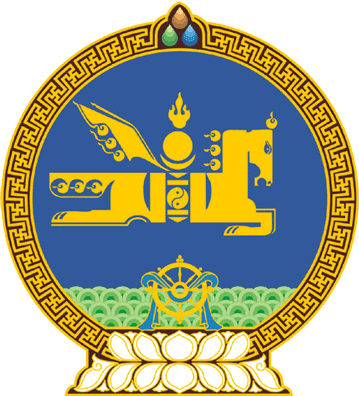 МОНГОЛ УЛСЫН ИХ ХУРЛЫНТОГТООЛ2019 оны 05 сарын 30 өдөр     		            Дугаар 54                     Төрийн ордон, Улаанбаатар хотМонгол Улсын эдийн засаг, нийгмийг 2020 онд хөгжүүлэх үндсэн чиглэл батлах тухайМонгол Улсын Yндсэн хуулийн Хорин тавдугаар зүйлийн 1 дэх хэсгийн  7 дахь заалтыг үндэслэн Монгол Улсын Их Хурлаас ТОГТООХ нь:1.“Монгол Улсын эдийн засаг, нийгмийг 2020 онд хөгжүүлэх үндсэн чиглэл”-ийг хавсралтаар баталсугай.2.“Монгол Улсын эдийн засаг, нийгмийг 2020 онд хөгжүүлэх үндсэн чиглэл батлах тухай” Улсын Их Хурлын тогтоолыг “Монгол Улсын тогтвортой хөгжлийн үзэл баримтлал-2030”, Монгол Улсын Засгийн газрын 2016-2020 оны үйл ажиллагааны хөтөлбөр, Монгол Улсын нэгдсэн төсвийн 2020 оны төсвийн хүрээний мэдэгдэл, 2021-2022 оны төсвийн төсөөллийн тухай хууль болон бодлогын бусад баримт бичиг, хөтөлбөртэй уялдуулан хэрэгжүүлэхийг Монгол Улсын Засгийн газар /У.Хүрэлсүх/, Монголбанк /Н.Баяртсайхан/, Санхүүгийн зохицуулах хороо /С.Даваасүрэн/-нд болон холбогдох бусад байгууллагад үүрэг болгосугай.3.Монгол Улсын эдийн засаг, нийгмийг 2020 онд хөгжүүлэх үндсэн чиглэлийн хэрэгжилтийг оны эхнээс жигд ханган зохион байгуулж, биелэлтийг бүтэн жилээр гаргаж, Улсын Их Хуралд танилцуулахыг Монгол Улсын Засгийн газар /У.Хүрэлсүх/-т даалгасугай. 	МОНГОЛ УЛСЫН 	ИХ ХУРЛЫН ДАРГА				Г.ЗАНДАНШАТАР Монгол Улсын Их Хурлын 2019 оны54 дугаар тогтоолын хавсралтМОНГОЛ УЛСЫН ЭДИЙН ЗАСАГ, НИЙГМИЙГ 2020 ОНД ХӨГЖҮҮЛЭХ ҮНДСЭН ЧИГЛЭЛ-----оОо-----№№Урт болон дунд хугацааны хөтөлбөр, бодлогын баримт бичигЗорилт, арга хэмжээШалгуур үзүүлэлт2020 онд хүрэх түвшин, үр дүн2020 онд шаардагдах хөрөнгийн хэмжээ, эх үүсвэр /тэрбум төгрөг/Хариуцах байгууллага11234567НЭГ. МАКРО ЭДИЙН ЗАСГИЙН БОДЛОГОНЭГ. МАКРО ЭДИЙН ЗАСГИЙН БОДЛОГОНЭГ. МАКРО ЭДИЙН ЗАСГИЙН БОДЛОГОНЭГ. МАКРО ЭДИЙН ЗАСГИЙН БОДЛОГОНЭГ. МАКРО ЭДИЙН ЗАСГИЙН БОДЛОГОНЭГ. МАКРО ЭДИЙН ЗАСГИЙН БОДЛОГОНЭГ. МАКРО ЭДИЙН ЗАСГИЙН БОДЛОГОНЭГ. МАКРО ЭДИЙН ЗАСГИЙН БОДЛОГО           Зорилт 1.Хөрөнгө оруулалтын орчныг сайжруулж, урт хугацааны тогтвортой өсөлтийн суурийг бэхжүүлнэ.           Зорилт 1.Хөрөнгө оруулалтын орчныг сайжруулж, урт хугацааны тогтвортой өсөлтийн суурийг бэхжүүлнэ.           Зорилт 1.Хөрөнгө оруулалтын орчныг сайжруулж, урт хугацааны тогтвортой өсөлтийн суурийг бэхжүүлнэ.           Зорилт 1.Хөрөнгө оруулалтын орчныг сайжруулж, урт хугацааны тогтвортой өсөлтийн суурийг бэхжүүлнэ.           Зорилт 1.Хөрөнгө оруулалтын орчныг сайжруулж, урт хугацааны тогтвортой өсөлтийн суурийг бэхжүүлнэ.           Зорилт 1.Хөрөнгө оруулалтын орчныг сайжруулж, урт хугацааны тогтвортой өсөлтийн суурийг бэхжүүлнэ.           Зорилт 1.Хөрөнгө оруулалтын орчныг сайжруулж, урт хугацааны тогтвортой өсөлтийн суурийг бэхжүүлнэ.           Зорилт 1.Хөрөнгө оруулалтын орчныг сайжруулж, урт хугацааны тогтвортой өсөлтийн суурийг бэхжүүлнэ.1.11.1Монгол Улсын тогтвортой хөгжлийн үзэл баримтлал-2030 /цаашид “МУТХҮБ-2030” гэх/-ын 2.1.7, Зорилт 1,Монгол Улсын Засгийн газрын 2016-2020 оны үйл ажиллагааны хөтөлбөр /цаашид “ЗГҮАХ” гэх/-ийн 1.4 дэх заалт Эдийн засгийн бүтцийн өөрчлөлт, газар тариалан, эрчимжсэн мал аж ахуй болон аялал жуулчлалын бүс нутгийн хөгжлийг дэмжих хөрөнгө оруулалтыг нэмэгдүүлж эдийн засгийн өсөлтийг хангахДотоодын нийт бүтээгдэхүүний /цаашид “ДНБ” гэх/ бодит өсөлт, хувиар6.0-Сангийн яам/цаашид “СЯ” гэх/1.21.2МУТХҮБ-2030-ын 2.1.6, Зорилт 1,            ЗГҮАХ-ийн 1.4 дэх заалтТатварын орчныг хялбар, энгийн, шударга болгож, бизнес эрхлэлтийг дэмжихДотоодын нийт бүтээгдэхүүний /цаашид “ДНБ” гэх/ бодит өсөлт, хувиар6.0-Сангийн яам/цаашид “СЯ” гэх/1.31.3МУТХҮБ-2030-ын 2.2.1, Зорилт 2Ажилгүйдэл, ядуурлыг бууруулах үндэсний хөтөлбөрийн хэрэгжилтийг хангаж, иргэдийн орлогыг нэмэгдүүлэхАжилгүйдлийн түвшин, хувиар6.5-аас ихгүй-Хөдөлмөр, нийгмийн хамгааллын яам /цаашид “ХНХЯ” гэх/           Зорилт 2.Макро эдийн засгийн тогтвортой орчныг хангахад чиглэсэн төсөв, мөнгөний бодлого хэрэгжүүлнэ.           Зорилт 2.Макро эдийн засгийн тогтвортой орчныг хангахад чиглэсэн төсөв, мөнгөний бодлого хэрэгжүүлнэ.           Зорилт 2.Макро эдийн засгийн тогтвортой орчныг хангахад чиглэсэн төсөв, мөнгөний бодлого хэрэгжүүлнэ.           Зорилт 2.Макро эдийн засгийн тогтвортой орчныг хангахад чиглэсэн төсөв, мөнгөний бодлого хэрэгжүүлнэ.           Зорилт 2.Макро эдийн засгийн тогтвортой орчныг хангахад чиглэсэн төсөв, мөнгөний бодлого хэрэгжүүлнэ.           Зорилт 2.Макро эдийн засгийн тогтвортой орчныг хангахад чиглэсэн төсөв, мөнгөний бодлого хэрэгжүүлнэ.           Зорилт 2.Макро эдийн засгийн тогтвортой орчныг хангахад чиглэсэн төсөв, мөнгөний бодлого хэрэгжүүлнэ.           Зорилт 2.Макро эдийн засгийн тогтвортой орчныг хангахад чиглэсэн төсөв, мөнгөний бодлого хэрэгжүүлнэ.2.12.1МУТХҮБ-2030-ын 2.1.6, Зорилт 1, 3          Үнэ, ханшийн тогтвортой байдлыг хангах мөнгөний бодлого хэрэгжүүлэхИнфляцийн түвшин, оны эцэст хувиар8.0-аас ихгүй-Монголбанк2.22.2МУТХҮБ-2030-ын 2.1.6, Зорилт 1, 3           Төсвийн алдагдлыг бууруулж, төсвийн тогтвортой байдлыг хангахНэгдсэн төсвийн алдагдлын дээд хэмжээ, ДНБ-д эзлэх хувиар5.1-ээс ихгүй-СЯ2.22.2МУТХҮБ-2030-ын 2.1.6, Зорилт 1, 3           Төсвийн алдагдлыг бууруулж, төсвийн тогтвортой байдлыг хангахӨнөөгийн үнэ цэнээр илэрхийлсэн өрийн үлдэгдлийн дээд хэмжээ, ДНБ-д эзлэх хувиар55.5-аас ихгүй-СЯ2.32.3МУТХҮБ-2030-ын 2.1.6, Зорилт 1Уул уурхайн салбараас хуримтлуулах хөрөнгийг үр ашигтай удирдах тогтолцоог бүрдүүлэхҮйл ажиллагааны хэрэгжилт, хувиар100.0-СЯ2.42.4МУТХҮБ-2030-ын 2.1, ЗГҮАХ-ийн 1.2 дахь заалтБанкны салбарын эрх зүйн шинэтгэлийг үргэлжлүүлж, валютын зохицуулалт, векселийн эрх зүйн орчныг боловсронгуй болгохҮйл ажиллагааны хэрэгжилт, хувиар80.0-Монголбанк, СЯ, Санхүүгийн зохицуулах хороо /цаашид “СЗХ” гэх/2.52.5МУТХҮБ-2030-ын 2.1, ЗГҮАХ-ийн 1.2 дахь заалтСанхүүгийн салбар дахь зээлийн хүү, чанаргүй активыг бууруулахад чиглэсэн эрх зүйн зохицуулалтыг боловсронгуй болгож, санхүүгийн хэрэглэгчийн эрх ашгийг хамгаалах эрх зүйн орчныг бүрдүүлэхҮйл ажиллагааны хэрэгжилт, хувиар50.0-Монголбанк, Хууль зүй, дотоод хэргийн яам /цаашид “ХЗДХЯ” гэх/, СЯ, СЗХ2.62.6МУТХҮБ-2030-ын 2.1.6, Зорилт 2Санхүүгийн салбарын өрсөлдөөн болон хүртээмжийг дэмжих, бүтээгдэхүүний нэр төрлийг нэмэгдүүлэх, зохицуулалтыг боловсронгуй болгох хууль эрх зүйн орчныг бүрдүүлэхБоловсронгуй болгох хуулийн тоо5-СЯ, СЗХ 2.72.7МУТХҮБ-2030-ын 2.7 дахь заалтБанкнаас бусад санхүүгийн салбарт олгох тусгай зөвшөөрлийн тоог бууруулж, хугацааг уртасган, давхардсан хяналт шалгалт, хүнд суртлыг арилгахБанкнаас бусад санхүүгийн зах зээлийн тусгай зөвшөөрлийн буурах хувь20.0-СЗХ2.82.8“Монгол Улсын санхүүгийн зах зээлийг  2025 он хүртэл хөгжүүлэх үндэсний хөтөлбөр”-ийн 2.2.4 дэх заалтҮнэт цаасны төлбөр тооцооны программ хангамжийг олон улсын жишигт нийцүүлэн шинэчлэхДараа төлбөрт горимд шилжих ажлын явц, хувиар100.0-СЗХХОЁР.ЭДИЙН ЗАСГИЙН ӨСӨЛТИЙГ ДЭМЖИХ САЛБАРУУДЫН БОДЛОГОХОЁР.ЭДИЙН ЗАСГИЙН ӨСӨЛТИЙГ ДЭМЖИХ САЛБАРУУДЫН БОДЛОГОХОЁР.ЭДИЙН ЗАСГИЙН ӨСӨЛТИЙГ ДЭМЖИХ САЛБАРУУДЫН БОДЛОГОХОЁР.ЭДИЙН ЗАСГИЙН ӨСӨЛТИЙГ ДЭМЖИХ САЛБАРУУДЫН БОДЛОГОХОЁР.ЭДИЙН ЗАСГИЙН ӨСӨЛТИЙГ ДЭМЖИХ САЛБАРУУДЫН БОДЛОГОХОЁР.ЭДИЙН ЗАСГИЙН ӨСӨЛТИЙГ ДЭМЖИХ САЛБАРУУДЫН БОДЛОГОХОЁР.ЭДИЙН ЗАСГИЙН ӨСӨЛТИЙГ ДЭМЖИХ САЛБАРУУДЫН БОДЛОГОХОЁР.ЭДИЙН ЗАСГИЙН ӨСӨЛТИЙГ ДЭМЖИХ САЛБАРУУДЫН БОДЛОГО           Зорилт 3.Мал аж ахуйн салбарын хөгжлийг эрчимтэй хөгжүүлж, бэлчээрийн менежментийг сайжруулна.           Зорилт 3.Мал аж ахуйн салбарын хөгжлийг эрчимтэй хөгжүүлж, бэлчээрийн менежментийг сайжруулна.           Зорилт 3.Мал аж ахуйн салбарын хөгжлийг эрчимтэй хөгжүүлж, бэлчээрийн менежментийг сайжруулна.           Зорилт 3.Мал аж ахуйн салбарын хөгжлийг эрчимтэй хөгжүүлж, бэлчээрийн менежментийг сайжруулна.           Зорилт 3.Мал аж ахуйн салбарын хөгжлийг эрчимтэй хөгжүүлж, бэлчээрийн менежментийг сайжруулна.           Зорилт 3.Мал аж ахуйн салбарын хөгжлийг эрчимтэй хөгжүүлж, бэлчээрийн менежментийг сайжруулна.           Зорилт 3.Мал аж ахуйн салбарын хөгжлийг эрчимтэй хөгжүүлж, бэлчээрийн менежментийг сайжруулна.           Зорилт 3.Мал аж ахуйн салбарын хөгжлийг эрчимтэй хөгжүүлж, бэлчээрийн менежментийг сайжруулна.3.13.1МУТХҮБ-2030-ын 2.1.1, Зорилт 1, Төрөөс хүнс, хөдөө аж ахуйн талаар баримтлах бодлого /цаашид “ТХХААТББ” гэх/-ын 2.1.3, 2.1.5 дахь заалт, ЗГҮАХ-ийн 2.25, 2.33 дахь заалтМалын үржил, селекцийн хүртээмж, үр дүнг дээшлүүлж, цөм сүргийн үзлэг ангилалтыг зохион байгуулан малын бүртгэл, мэдээллийн санг өргөтгөхҮзлэг, ангилалд хамрагдах малын тоо, сая толгой1.52.0Улсын төсөвХүнс, хөдөө аж ахуй, хөнгөн үйлдвэрийн яам /цаашид “ХХААХҮЯ” гэх/3.13.1МУТХҮБ-2030-ын 2.1.1, Зорилт 1, Төрөөс хүнс, хөдөө аж ахуйн талаар баримтлах бодлого /цаашид “ТХХААТББ” гэх/-ын 2.1.3, 2.1.5 дахь заалт, ЗГҮАХ-ийн 2.25, 2.33 дахь заалтМалын үржил, селекцийн хүртээмж, үр дүнг дээшлүүлж, цөм сүргийн үзлэг ангилалтыг зохион байгуулан малын бүртгэл, мэдээллийн санг өргөтгөхМалын үржүүлэг технологийн ажил, үйлчилгээний нэгжийн тооны өсөлт, хувиар30.02.0Улсын төсөвХүнс, хөдөө аж ахуй, хөнгөн үйлдвэрийн яам /цаашид “ХХААХҮЯ” гэх/3.13.1МУТХҮБ-2030-ын 2.1.1, Зорилт 1, Төрөөс хүнс, хөдөө аж ахуйн талаар баримтлах бодлого /цаашид “ТХХААТББ” гэх/-ын 2.1.3, 2.1.5 дахь заалт, ЗГҮАХ-ийн 2.25, 2.33 дахь заалтМалын үржил, селекцийн хүртээмж, үр дүнг дээшлүүлж, цөм сүргийн үзлэг ангилалтыг зохион байгуулан малын бүртгэл, мэдээллийн санг өргөтгөхМалын мэдээллийн нэгдсэн санд бүртгэх  хээлтүүлэгч  болон цөм сүргийн малын тоо, сая толгой1.52.0Улсын төсөвХүнс, хөдөө аж ахуй, хөнгөн үйлдвэрийн яам /цаашид “ХХААХҮЯ” гэх/3.23.2МУТҮБ-2030-ын 2.1.1, Зорилт 1, ЗГҮАХ-ийн 2.32 дахь заалтМал, амьтны халдварт, гоц халдварт өвчнөөс урьдчилан сэргийлэх, мал сүргийг эрүүлжүүлэхУрьдчилан сэргийлэх арга хэмжээнд хамрагдах малын тоо, сая толгой /давхардсан тоогоор/5925.0Улсын төсөвХХААХҮЯ3.23.2МУТҮБ-2030-ын 2.1.1, Зорилт 1, ЗГҮАХ-ийн 2.32 дахь заалтМал, амьтны халдварт, гоц халдварт өвчнөөс урьдчилан сэргийлэх, мал сүргийг эрүүлжүүлэхВакцинжуулалтын дараах тандалт шинжилгээнд хамруулах малын тоо, мянга20025.0Улсын төсөвХХААХҮЯ3.33.3МУТХҮБ-2030-ын 2.1.1, Зорилт 2, ЗГҮАХ-ийн 2.38 дахь заалт“Эрчимжсэн мал аж ахуйн хөгжлийг дэмжих” үндэсний хөтөлбөрийн хэрэгжилтийг хангахХэрэгжилтийн явц, хувиар30.036.2Улсын төсөвХХААХҮЯ3.43.4МУТХҮБ-2030-ын 2.1.1, Зорилт 1, ТХХААТББ- 2.1.10, ЗГҮАХ-ийн 2.36, 2.38 дахь заалтБэлчээрийн ашиглалт, хамгаалалтын эрх зүй, хариуцлагын тогтолцоо, бэлчээрийн менежментийг сайжруулахБэлчээр ашиглалтыг хариуцлагажуулсан аймгийн тооны өсөлт, хувиар50.01.7Улсын төсөвХХААХҮЯ3.43.4МУТХҮБ-2030-ын 2.1.1, Зорилт 1, ТХХААТББ- 2.1.10, ЗГҮАХ-ийн 2.36, 2.38 дахь заалтБэлчээрийн ашиглалт, хамгаалалтын эрх зүй, хариуцлагын тогтолцоо, бэлчээрийн менежментийг сайжруулахБэлчээрийн менежментэд зарцуулсан хөрөнгийн хэмжээг нэмэгдүүлэх хувь30.01.7Улсын төсөвХХААХҮЯ3.43.4МУТХҮБ-2030-ын 2.1.1, Зорилт 1, ТХХААТББ- 2.1.10, ЗГҮАХ-ийн 2.36, 2.38 дахь заалтБэлчээрийн ашиглалт, хамгаалалтын эрх зүй, хариуцлагын тогтолцоо, бэлчээрийн менежментийг сайжруулахТэмцсэн бэлчээрийн ургамалд хөнөөл учруулж байгаа үлийн цагаан оготно, царцаатай тэмцэх арга хэмжээ, талбайн хэмжээ, сая.га1 5.0 Улсын төсөвХХААХҮЯ           Зорилт 4.Хүн амыг эрүүл, аюулгүй хүнсний бүтээгдэхүүнээр хангаж, жижиг, дунд үйлдвэрийг бодлогоор дэмжинэ.           Зорилт 4.Хүн амыг эрүүл, аюулгүй хүнсний бүтээгдэхүүнээр хангаж, жижиг, дунд үйлдвэрийг бодлогоор дэмжинэ.           Зорилт 4.Хүн амыг эрүүл, аюулгүй хүнсний бүтээгдэхүүнээр хангаж, жижиг, дунд үйлдвэрийг бодлогоор дэмжинэ.           Зорилт 4.Хүн амыг эрүүл, аюулгүй хүнсний бүтээгдэхүүнээр хангаж, жижиг, дунд үйлдвэрийг бодлогоор дэмжинэ.           Зорилт 4.Хүн амыг эрүүл, аюулгүй хүнсний бүтээгдэхүүнээр хангаж, жижиг, дунд үйлдвэрийг бодлогоор дэмжинэ.           Зорилт 4.Хүн амыг эрүүл, аюулгүй хүнсний бүтээгдэхүүнээр хангаж, жижиг, дунд үйлдвэрийг бодлогоор дэмжинэ.           Зорилт 4.Хүн амыг эрүүл, аюулгүй хүнсний бүтээгдэхүүнээр хангаж, жижиг, дунд үйлдвэрийг бодлогоор дэмжинэ.           Зорилт 4.Хүн амыг эрүүл, аюулгүй хүнсний бүтээгдэхүүнээр хангаж, жижиг, дунд үйлдвэрийг бодлогоор дэмжинэ.4.14.1МУТХҮБ-2030-ын 2.1.3, Зорилт 2, ЗГҮАХ-ийн 2.18, 2.23, 2.34 дэх заалт“Эрүүл хүнс – Эрүүл Монгол хүн” үндэсний хөтөлбөрийг хэрэгжүүлэх,  “Мах, сүүний анхдугаар аян”-ыг зохион байгуулж, хүн амыг эрүүл, аюулгүй хүнсний бүтээгдэхүүнээр хангахХөтөлбөрийн хэрэгжилт, хувиар40.05.1Улсын төсөвХХААХҮЯ4.14.1МУТХҮБ-2030-ын 2.1.3, Зорилт 2, ЗГҮАХ-ийн 2.18, 2.23, 2.34 дэх заалт“Эрүүл хүнс – Эрүүл Монгол хүн” үндэсний хөтөлбөрийг хэрэгжүүлэх,  “Мах, сүүний анхдугаар аян”-ыг зохион байгуулж, хүн амыг эрүүл, аюулгүй хүнсний бүтээгдэхүүнээр хангахНөөцийн махны хэмжээ, мянган.тонн10.04.6Улсын төсөвХХААХҮЯ4.24.2МУТХҮБ-2030-ын 2.1.3, Зорилт 2, ТХХААТББ-ын 3.1.6 дахь заалт, ЗГҮАХ-ийн 2.39, 2.40, 2.45 дахь заалтХүн амын эрүүл, аюулгүй төмс, хүнсний ногоо, жимс, жимсгэний хангалтыг нэмэгдүүлэхХүнсний ногооны тариалалтыг нэмэгдүүлэх хувь5.00.5Улсын төсөвХХААХҮЯ4.24.2МУТХҮБ-2030-ын 2.1.3, Зорилт 2, ТХХААТББ-ын 3.1.6 дахь заалт, ЗГҮАХ-ийн 2.39, 2.40, 2.45 дахь заалтХүн амын эрүүл, аюулгүй төмс, хүнсний ногоо, жимс, жимсгэний хангалтыг нэмэгдүүлэхЖимс, жимсгэнэ тариалах шинээр нэмэгдэх талбайн хэмжээ, га80000.5Улсын төсөвХХААХҮЯ4.24.2МУТХҮБ-2030-ын 2.1.3, Зорилт 2, ТХХААТББ-ын 3.1.6 дахь заалт, ЗГҮАХ-ийн 2.39, 2.40, 2.45 дахь заалтХүн амын эрүүл, аюулгүй төмс, хүнсний ногоо, жимс, жимсгэний хангалтыг нэмэгдүүлэхХүнсний ногооны үйлдвэрлэлийн механикжуулалтын түвшин, хувиар60.05.0Гадаад эх үүсвэрХХААХҮЯ4.34.3МУТХҮБ-2030-ын 2.1.1, Зорилт 3,  ТХХААТББ-ын 3.1.7 дахь заалт, ЗГҮАХ-ийн 2.18, 2.39-2.47 дахь заалтҮр тарианы талбайн хөрсний үржил шимийг сайжруулж, ургацын хэмжээг нэмэгдүүлэх, Атрын IV аяныг эхлүүлэхХураан авах үр тарианы хэмжээ, мянган.тонн40010.5Гадаад эх үүсвэрХХААХҮЯ4.34.3МУТХҮБ-2030-ын 2.1.1, Зорилт 3,  ТХХААТББ-ын 3.1.7 дахь заалт, ЗГҮАХ-ийн 2.18, 2.39-2.47 дахь заалтҮр тарианы талбайн хөрсний үржил шимийг сайжруулж, ургацын хэмжээг нэмэгдүүлэх, Атрын IV аяныг эхлүүлэхУсалгаатай талбайн хэмжээ, мянган га50 хүртэл10.5Гадаад эх үүсвэрХХААХҮЯ4.34.3МУТХҮБ-2030-ын 2.1.1, Зорилт 3,  ТХХААТББ-ын 3.1.7 дахь заалт, ЗГҮАХ-ийн 2.18, 2.39-2.47 дахь заалтҮр тарианы талбайн хөрсний үржил шимийг сайжруулж, ургацын хэмжээг нэмэгдүүлэх, Атрын IV аяныг эхлүүлэхАяны бэлтгэлийг хангах ажлын явц, хувиар100.01.4Улсын төсөвХХААХҮЯ4.44.4МУТХҮБ-2030-ын 2.2.1, Зорилт 2, ЗГҮАХ-ийн 2.15, 2.50, 2.54 дэх заалтЖижиг, дунд үйлдвэр болон загвар хоршоодыг санхүү, зээлийн бодлогоор дэмжихАжлын байрын тооны өсөлт, хувиар20.050.0Өөрийн хөрөнгө, бусад эх үүсвэрХХААХҮЯ4.54.5МУТХҮБ-2030-ын 2.1.1, Зорилт 4, ЗГҮАХ-ийн 5.6.8 дахь дэд заалтДотоодын үйлдвэрийн бараа, бүтээгдэхүүнийг сурталчлах, борлуулалтыг нэмэгдүүлэх зорилгоор гадаад орнуудад “Монголд үйлдвэрлэв” үзэсгэлэн худалдааг зохион байгуулахЭкспортын боловсруулах бүтээгдэхүүн үйлдвэрлэлийн хэмжээний өсөлт, хувиар2.0-оос доошгүй0.12Улсын төсөвХХААХҮЯ, Гадаад харилцааны яам /цаашид “ГХЯ” гэх/4.64.6МУТХҮБ-2030-ын 2.1.3, Зорилт 1, 4, Төрөөс аж үйлдвэрийн талаар баримтлах бодлогын 4.2.3 дахь заалт, ЗГҮАХ-ийн 2.48, 2.50, 2.55, 2.56, 2.57 дахь заалт“Үйлдвэржилт 21:100” үндэсний хөтөлбөрийн хэрэгжилтийг хангах Хөтөлбөрийн хэрэгжилт, хувиар21аймагт үйлдвэр байгуу-лах500.0 ХХААХҮЯ,Хөгжлийн банк           Зорилт 5.Геологи, уул уурхай, хүнд үйлдвэрийн салбарын бүтээн байгуулалтыг эрчимжүүлж, ордуудыг эдийн засгийн            эргэлтэд оруулах замаар ажлын байрыг нэмэгдүүлнэ.           Зорилт 5.Геологи, уул уурхай, хүнд үйлдвэрийн салбарын бүтээн байгуулалтыг эрчимжүүлж, ордуудыг эдийн засгийн            эргэлтэд оруулах замаар ажлын байрыг нэмэгдүүлнэ.           Зорилт 5.Геологи, уул уурхай, хүнд үйлдвэрийн салбарын бүтээн байгуулалтыг эрчимжүүлж, ордуудыг эдийн засгийн            эргэлтэд оруулах замаар ажлын байрыг нэмэгдүүлнэ.           Зорилт 5.Геологи, уул уурхай, хүнд үйлдвэрийн салбарын бүтээн байгуулалтыг эрчимжүүлж, ордуудыг эдийн засгийн            эргэлтэд оруулах замаар ажлын байрыг нэмэгдүүлнэ.           Зорилт 5.Геологи, уул уурхай, хүнд үйлдвэрийн салбарын бүтээн байгуулалтыг эрчимжүүлж, ордуудыг эдийн засгийн            эргэлтэд оруулах замаар ажлын байрыг нэмэгдүүлнэ.           Зорилт 5.Геологи, уул уурхай, хүнд үйлдвэрийн салбарын бүтээн байгуулалтыг эрчимжүүлж, ордуудыг эдийн засгийн            эргэлтэд оруулах замаар ажлын байрыг нэмэгдүүлнэ.           Зорилт 5.Геологи, уул уурхай, хүнд үйлдвэрийн салбарын бүтээн байгуулалтыг эрчимжүүлж, ордуудыг эдийн засгийн            эргэлтэд оруулах замаар ажлын байрыг нэмэгдүүлнэ.           Зорилт 5.Геологи, уул уурхай, хүнд үйлдвэрийн салбарын бүтээн байгуулалтыг эрчимжүүлж, ордуудыг эдийн засгийн            эргэлтэд оруулах замаар ажлын байрыг нэмэгдүүлнэ.5.15.1МУТХҮБ-2030-ын 2.1.4, Зорилт 1-ийн I үе шат, Төрөөс эрдэс баялгийн салбарт баримтлах бодлого /цаашид “ТЭБСББ” гэх/-ын 3.2.2 дахь заалт,
ЗГҮАХ-ийн 2.59 дэх заалтНутаг дэвсгэрийн геологийн тогтоц, ашигт малтмалын тархалтын зүй тогтол, хэтийн төлөвийг судлах зорилгоор геологийн судалгааны ажлыг гүйцэтгэх1:50000-ны масштабын зураглал, ерөнхий эрлийн ажилд хамруулах газар нутгийн хэмжээ, хувиар45.017.6Улсын төсөвУул уурхай, хүнд үйлдвэрийн яам/цаашид “УУХҮЯ” гэх/5.15.1МУТХҮБ-2030-ын 2.1.4, Зорилт 1-ийн I үе шат, Төрөөс эрдэс баялгийн салбарт баримтлах бодлого /цаашид “ТЭБСББ” гэх/-ын 3.2.2 дахь заалт,
ЗГҮАХ-ийн 2.59 дэх заалтНутаг дэвсгэрийн геологийн тогтоц, ашигт малтмалын тархалтын зүй тогтол, хэтийн төлөвийг судлах зорилгоор геологийн судалгааны ажлыг гүйцэтгэхУлсын геологийн иж бүрдэл зургийг К, L, М болон N хавтгайн хэмжээнд нэгтгэх ажлын хүрээнд хэрэгжүүлэх төслийн тоо217.6Улсын төсөвУул уурхай, хүнд үйлдвэрийн яам/цаашид “УУХҮЯ” гэх/5.15.1МУТХҮБ-2030-ын 2.1.4, Зорилт 1-ийн I үе шат, Төрөөс эрдэс баялгийн салбарт баримтлах бодлого /цаашид “ТЭБСББ” гэх/-ын 3.2.2 дахь заалт,
ЗГҮАХ-ийн 2.59 дэх заалтНутаг дэвсгэрийн геологийн тогтоц, ашигт малтмалын тархалтын зүй тогтол, хэтийн төлөвийг судлах зорилгоор геологийн судалгааны ажлыг гүйцэтгэхАгаарын геофизикийн судалгааны ажилд хамруулах газар нутгийн хэмжээ, хувиар2.517.6Улсын төсөвУул уурхай, хүнд үйлдвэрийн яам/цаашид “УУХҮЯ” гэх/5.15.1МУТХҮБ-2030-ын 2.1.4, Зорилт 1-ийн I үе шат, Төрөөс эрдэс баялгийн салбарт баримтлах бодлого /цаашид “ТЭБСББ” гэх/-ын 3.2.2 дахь заалт,
ЗГҮАХ-ийн 2.59 дэх заалтНутаг дэвсгэрийн геологийн тогтоц, ашигт малтмалын тархалтын зүй тогтол, хэтийн төлөвийг судлах зорилгоор геологийн судалгааны ажлыг гүйцэтгэхМонгол орны геохимийн 1:1000000-ын масштабын зураг зохиох ажлын явц, хувиар40.017.6Улсын төсөвУул уурхай, хүнд үйлдвэрийн яам/цаашид “УУХҮЯ” гэх/5.15.1МУТХҮБ-2030-ын 2.1.4, Зорилт 1-ийн I үе шат, Төрөөс эрдэс баялгийн салбарт баримтлах бодлого /цаашид “ТЭБСББ” гэх/-ын 3.2.2 дахь заалт,
ЗГҮАХ-ийн 2.59 дэх заалтНутаг дэвсгэрийн геологийн тогтоц, ашигт малтмалын тархалтын зүй тогтол, хэтийн төлөвийг судлах зорилгоор геологийн судалгааны ажлыг гүйцэтгэхАшигт малтмалын тархалтын зүй тогтол, хэтийн төлөвийг судлах сэдэвчилсэн судалгааны ажлын тоо517.6Улсын төсөвУул уурхай, хүнд үйлдвэрийн яам/цаашид “УУХҮЯ” гэх/5.15.1МУТХҮБ-2030-ын 2.1.4, Зорилт 1-ийн I үе шат, Төрөөс эрдэс баялгийн салбарт баримтлах бодлого /цаашид “ТЭБСББ” гэх/-ын 3.2.2 дахь заалт,
ЗГҮАХ-ийн 2.59 дэх заалтНутаг дэвсгэрийн геологийн тогтоц, ашигт малтмалын тархалтын зүй тогтол, хэтийн төлөвийг судлах зорилгоор геологийн судалгааны ажлыг гүйцэтгэх“Алт-2” хөтөлбөрийн хүрээнд Монгол орны алтны хэтийн төлөвийг тогтоох хүрээнд хэрэгжүүлэх төслийн тоо117.6Улсын төсөвУул уурхай, хүнд үйлдвэрийн яам/цаашид “УУХҮЯ” гэх/5.25.2МУТХҮБ-2030-ын 2.1.4, Зорилт 2, ЗГҮАХ-ийн 1.24 дэх заалт, 2.61 дэх заалтУул уурхайн салбарын томоохон төсөл, хөтөлбөрүүдийн үйл ажиллагааг эрчимжүүлэхОюутолгойн далд уурхайн бүтээн байгуулалтын ажлын явц, хувиар84.02740.0Хувийн хөрөнгө оруулалтУУХҮЯ5.25.2МУТХҮБ-2030-ын 2.1.4, Зорилт 2, ЗГҮАХ-ийн 1.24 дэх заалт, 2.61 дэх заалтУул уурхайн салбарын томоохон төсөл, хөтөлбөрүүдийн үйл ажиллагааг эрчимжүүлэхТавантолгойн ордын ашиглалтыг өргөжүүлэн хүчин чадлыг нэмэгдүүлэх ажлын явц, хувиар30.01000.0Хувийн хөрөнгө оруулалтУУХҮЯ5.35.3МУТХҮБ-2030-ын 2.1.3, Зорилт 3, 4,       ЗГҮАХ-ийн 2.70-2.73 дахь заалтЭдийн засгийн өсөлтийг дэмжих хүнд аж үйлдвэрийн бүтээн байгуулалтын ажлыг эрчимжүүлэхГазрын тос боловсруулах үйлдвэрийн барилгын ажлын явц, хувиар40.0500.0Гадаад эх үүсвэрУУХҮЯ5.35.3МУТХҮБ-2030-ын 2.1.3, Зорилт 3, 4,       ЗГҮАХ-ийн 2.70-2.73 дахь заалтЭдийн засгийн өсөлтийг дэмжих хүнд аж үйлдвэрийн бүтээн байгуулалтын ажлыг эрчимжүүлэхГазрын тос боловсруулах үйлдвэрийн түүхий тос дамжуулах шугам хоолойн төслийн ТЭЗҮ-ийг боловсруулах ажлын явц, хувиар100.05.0Гадаад эх үүсвэрУУХҮЯ5.35.3МУТХҮБ-2030-ын 2.1.3, Зорилт 3, 4,       ЗГҮАХ-ийн 2.70-2.73 дахь заалтЭдийн засгийн өсөлтийг дэмжих хүнд аж үйлдвэрийн бүтээн байгуулалтын ажлыг эрчимжүүлэхНүүрс угаах, гүн боловсруулах үйлдвэрийн барилгын ажлын явц, хувиар15.0450.0Хувийн хөрөнгө оруулалтУУХҮЯ5.35.3МУТХҮБ-2030-ын 2.1.3, Зорилт 3, 4,       ЗГҮАХ-ийн 2.70-2.73 дахь заалтЭдийн засгийн өсөлтийг дэмжих хүнд аж үйлдвэрийн бүтээн байгуулалтын ажлыг эрчимжүүлэхЗэсийн баяжмал боловсруулах үйлдвэрийн барилгын ажлын явц, хувиар15.0-УУХҮЯ5.35.3МУТХҮБ-2030-ын 2.1.3, Зорилт 3, 4,       ЗГҮАХ-ийн 2.70-2.73 дахь заалтЭдийн засгийн өсөлтийг дэмжих хүнд аж үйлдвэрийн бүтээн байгуулалтын ажлыг эрчимжүүлэхШууд ангижруулсан төмрийн үйлдвэр болон Төмөртэйн ордын баяжуулах үйлдвэрийн барилгын ажлын явц, хувиар10.075.0Хувийн хөрөнгө оруулалтУУХҮЯ5.45.4ЗГҮАХ-ийн 2.17.6, 2.63.4 дахь заалтГазрын тосны бүтээгдэхүүний чанарын хяналтын тогтолцоог сайжруулж, Евро-5 стандартын шаардлага хангасан газрын тосны бүтээгдэхүүний импортыг нэмэгдүүлэхЕвро-5 стандартын шаардлага хангасан шатахууны хэмжээ, хувиар50.0-УУХҮЯ           Зорилт 6.Эрчим хүчний салбарын тасралтгүй, найдвартай ажиллагааг хангах зорилгоор ашиглалтад байгаа цахилгаан              станцуудыг өргөтгөн шинэчилж, хүчин чадлыг нэмэгдүүлнэ.           Зорилт 6.Эрчим хүчний салбарын тасралтгүй, найдвартай ажиллагааг хангах зорилгоор ашиглалтад байгаа цахилгаан              станцуудыг өргөтгөн шинэчилж, хүчин чадлыг нэмэгдүүлнэ.           Зорилт 6.Эрчим хүчний салбарын тасралтгүй, найдвартай ажиллагааг хангах зорилгоор ашиглалтад байгаа цахилгаан              станцуудыг өргөтгөн шинэчилж, хүчин чадлыг нэмэгдүүлнэ.           Зорилт 6.Эрчим хүчний салбарын тасралтгүй, найдвартай ажиллагааг хангах зорилгоор ашиглалтад байгаа цахилгаан              станцуудыг өргөтгөн шинэчилж, хүчин чадлыг нэмэгдүүлнэ.           Зорилт 6.Эрчим хүчний салбарын тасралтгүй, найдвартай ажиллагааг хангах зорилгоор ашиглалтад байгаа цахилгаан              станцуудыг өргөтгөн шинэчилж, хүчин чадлыг нэмэгдүүлнэ.           Зорилт 6.Эрчим хүчний салбарын тасралтгүй, найдвартай ажиллагааг хангах зорилгоор ашиглалтад байгаа цахилгаан              станцуудыг өргөтгөн шинэчилж, хүчин чадлыг нэмэгдүүлнэ.           Зорилт 6.Эрчим хүчний салбарын тасралтгүй, найдвартай ажиллагааг хангах зорилгоор ашиглалтад байгаа цахилгаан              станцуудыг өргөтгөн шинэчилж, хүчин чадлыг нэмэгдүүлнэ.           Зорилт 6.Эрчим хүчний салбарын тасралтгүй, найдвартай ажиллагааг хангах зорилгоор ашиглалтад байгаа цахилгаан              станцуудыг өргөтгөн шинэчилж, хүчин чадлыг нэмэгдүүлнэ.6.16.1МУТХҮБ-2030-ын 2.1.5, Зорилт 1, Төрөөс эрчим хүчний талаар баримтлах бодлого /цаашид “ТЭХТББ” гэх/-ын 3.2.1.2, 4.1.1.4 дэх заалт, ЗГҮАХ-ийн 2.97 дахь заалтЭрчим хүчний салбарын тасралтгүй, найдвартай ажиллагааг хангах зорилгоор ашиглалтад байгаа цахилгаан станцуудыг өргөтгөн шинэчилж, хүчин чадлыг нэмэгдүүлэхЭрдэнэтийн дулааны цахилгаан станцын хүчин чадлыг 35 МВт-аар өргөтгөх барилгын ажлын явц, хувиар100.061.0Гадаад эх үүсвэрЭрчим хүчний яам/цаашид “ЭХЯ” гэх/6.16.1МУТХҮБ-2030-ын 2.1.5, Зорилт 1, Төрөөс эрчим хүчний талаар баримтлах бодлого /цаашид “ТЭХТББ” гэх/-ын 3.2.1.2, 4.1.1.4 дэх заалт, ЗГҮАХ-ийн 2.97 дахь заалтЭрчим хүчний салбарын тасралтгүй, найдвартай ажиллагааг хангах зорилгоор ашиглалтад байгаа цахилгаан станцуудыг өргөтгөн шинэчилж, хүчин чадлыг нэмэгдүүлэхЧойбалсангийн дулааны цахилгаан станцын хүчин чадлыг 50 МВт-аар өргөтгөх барилгын ажлын явц, хувиар30.055.7Хөгжлийн банкЭрчим хүчний яам/цаашид “ЭХЯ” гэх/6.16.1МУТХҮБ-2030-ын 2.1.5, Зорилт 1, Төрөөс эрчим хүчний талаар баримтлах бодлого /цаашид “ТЭХТББ” гэх/-ын 3.2.1.2, 4.1.1.4 дэх заалт, ЗГҮАХ-ийн 2.97 дахь заалтЭрчим хүчний салбарын тасралтгүй, найдвартай ажиллагааг хангах зорилгоор ашиглалтад байгаа цахилгаан станцуудыг өргөтгөн шинэчилж, хүчин чадлыг нэмэгдүүлэхХоёрдугаар дулааны цахилгаан станцын хүчин чадлыг 300 МВт-аар өргөтгөх барилгын ажлын явц, хувиар10.0140.0Гадаад эх үүсвэрЭрчим хүчний яам/цаашид “ЭХЯ” гэх/6.16.1МУТХҮБ-2030-ын 2.1.5, Зорилт 1, Төрөөс эрчим хүчний талаар баримтлах бодлого /цаашид “ТЭХТББ” гэх/-ын 3.2.1.2, 4.1.1.4 дэх заалт, ЗГҮАХ-ийн 2.97 дахь заалтЭрчим хүчний салбарын тасралтгүй, найдвартай ажиллагааг хангах зорилгоор ашиглалтад байгаа цахилгаан станцуудыг өргөтгөн шинэчилж, хүчин чадлыг нэмэгдүүлэхГуравдугаар дулааны цахилгаан станцын өндөр даралтын хэсгийн суурилагдсан хүчин чадлыг 75 МВт-аар өргөтгөх барилгын ажлын явц, хувиар30.098.0Хөгжлийн банкЭрчим хүчний яам/цаашид “ЭХЯ” гэх/6.16.1МУТХҮБ-2030-ын 2.1.5, Зорилт 1, Төрөөс эрчим хүчний талаар баримтлах бодлого /цаашид “ТЭХТББ” гэх/-ын 3.2.1.2, 4.1.1.4 дэх заалт, ЗГҮАХ-ийн 2.97 дахь заалтЭрчим хүчний салбарын тасралтгүй, найдвартай ажиллагааг хангах зорилгоор ашиглалтад байгаа цахилгаан станцуудыг өргөтгөн шинэчилж, хүчин чадлыг нэмэгдүүлэхДөрөвдүгээр дулааны цахилгаан станцын турбингенератор /№1-4/-ийг шинэчлэх ажлын явц, хувиар100.059.0Хөгжлийн банкЭрчим хүчний яам/цаашид “ЭХЯ” гэх/6.16.1МУТХҮБ-2030-ын 2.1.5, Зорилт 1, Төрөөс эрчим хүчний талаар баримтлах бодлого /цаашид “ТЭХТББ” гэх/-ын 3.2.1.2, 4.1.1.4 дэх заалт, ЗГҮАХ-ийн 2.97 дахь заалтЭрчим хүчний салбарын тасралтгүй, найдвартай ажиллагааг хангах зорилгоор ашиглалтад байгаа цахилгаан станцуудыг өргөтгөн шинэчилж, хүчин чадлыг нэмэгдүүлэхАмгалангийн дулааны станцыг 50 МВт-ын дулаан, цахилгаан хослон үйлдвэрлэх станц болгон өргөтгөх барилгын ажлын явц, хувиар30.056.0Хөгжлийн банкЭрчим хүчний яам/цаашид “ЭХЯ” гэх/6.26.2МУТХҮБ-2030-ын 2.1.5, Зорилт 1, ТЭХТББ-ын 3.2.1.2, 4.1.1.1 дэх заалт,  ЗГҮАХ-ийн 2.98  дахь заалтМонгол Улсын эрчим хүчний хангамжийн найдвартай байдал, өмнөд бүсийн цахилгаан эрчим хүчний өсөн нэмэгдэж байгаа хэрэглээг хангах шинэ эх үүсвэр барихТавантолгойн 300 МВт-ын цахилгаан станцын барилгын ажлын явц, хувиар10.084.0Хувийн хөрөнгө оруулалтЭХЯ6.26.2МУТХҮБ-2030-ын 2.1.5, Зорилт 1, ТЭХТББ-ын 3.2.1.2, 4.1.1.1 дэх заалт,  ЗГҮАХ-ийн 2.98  дахь заалтМонгол Улсын эрчим хүчний хангамжийн найдвартай байдал, өмнөд бүсийн цахилгаан эрчим хүчний өсөн нэмэгдэж байгаа хэрэглээг хангах шинэ эх үүсвэр барихБагануурын 700 МВт-ын дулааны цахилгаан станц барих төслийн барилгын ажлын явц, хувиар25.0279.0Хувийн хөрөнгө оруулалтЭХЯ6.26.2МУТХҮБ-2030-ын 2.1.5, Зорилт 1, ТЭХТББ-ын 3.2.1.2, 4.1.1.1 дэх заалт,  ЗГҮАХ-ийн 2.98  дахь заалтМонгол Улсын эрчим хүчний хангамжийн найдвартай байдал, өмнөд бүсийн цахилгаан эрчим хүчний өсөн нэмэгдэж байгаа хэрэглээг хангах шинэ эх үүсвэр барихБаруун бүсэд 60 МВт-ын дулааны цахилгаан станц барих төслийн барилгын ажлын явц, хувиар20.055.7Хувийн хөрөнгө оруулалтЭХЯ6.26.2МУТХҮБ-2030-ын 2.1.5, Зорилт 1, ТЭХТББ-ын 3.2.1.2, 4.1.1.1 дэх заалт,  ЗГҮАХ-ийн 2.98  дахь заалтМонгол Улсын эрчим хүчний хангамжийн найдвартай байдал, өмнөд бүсийн цахилгаан эрчим хүчний өсөн нэмэгдэж байгаа хэрэглээг хангах шинэ эх үүсвэр барихБагануурын нүүрсний уурхайн хүчин чадлыг өргөтгөх ажлын санхүүжилтийг шийдвэрлэх ажлын явц, хувиар100.0-ЭХЯ6.26.2МУТХҮБ-2030-ын 2.1.5, Зорилт 1, ТЭХТББ-ын 3.2.1.2, 4.1.1.1 дэх заалт,  ЗГҮАХ-ийн 2.98  дахь заалтМонгол Улсын эрчим хүчний хангамжийн найдвартай байдал, өмнөд бүсийн цахилгаан эрчим хүчний өсөн нэмэгдэж байгаа хэрэглээг хангах шинэ эх үүсвэр барихШивээ-Овоогийн нүүрсний уурхайн хүчин чадлыг өргөтгөх ажлын санхүүжилтийг шийдвэрлэх ажлын явц, хувиар100.0-ЭХЯ6.36.3МУТХҮБ-2030-ын 2.1.5, Зорилт 1, ТЭХТББ-ын 4.1.1.2 дахь заалт, ЗГҮАХ-ийн 2.99 дэх заалтШивээ-Овоо, Тэвшийн говь болон бусад нүүрсний ордыг түшиглэн экспортын зориулалттай том чадлын цахилгаан станц, тогтмол гүйдлийн цахилгаан дамжуулах шугам барих төслийг эхлүүлэхТөслийн гэрээ, хэлэлцээрийн ажлын явц, хувиар100.0-ЭХЯ6.46.4МУТХҮБ-2030-ын 2.1.5, Зорилт 2, ТЭХТББ-ын 3.2.6 дахь заалт, ЗГҮАХ-ийн 2.100 дахь заалтСэргээгдэх эрчим хүчний үйлдвэрлэлийг зохистой харьцаагаар хөгжүүлэхЭгийн голын 315 МВт-ын усан цахилгаан станц барих төслийн биологийн олон янз байдлын судалгааг хийх ажлын явц, хувиар100.01.5 Гадаад эх үүсвэрЭХЯ6.46.4МУТХҮБ-2030-ын 2.1.5, Зорилт 2, ТЭХТББ-ын 3.2.6 дахь заалт, ЗГҮАХ-ийн 2.100 дахь заалтСэргээгдэх эрчим хүчний үйлдвэрлэлийг зохистой харьцаагаар хөгжүүлэхЭрдэнэбүрэнгийн 64 МВт-ын усан цахилгаан станцын санхүүжилтийг шийдвэрлэх ажлын явц, хувиар100.0-ЭХЯ6.46.4МУТХҮБ-2030-ын 2.1.5, Зорилт 2, ТЭХТББ-ын 3.2.6 дахь заалт, ЗГҮАХ-ийн 2.100 дахь заалтСэргээгдэх эрчим хүчний үйлдвэрлэлийг зохистой харьцаагаар хөгжүүлэхБаруун бүсэд сэргээгдэх эрчим хүчийг дэлгэрүүлэх төслийн барилгын ажлын явц, хувиар30.070.0 Гадаад эх үүсвэрЭХЯ6.46.4МУТХҮБ-2030-ын 2.1.5, Зорилт 2, ТЭХТББ-ын 3.2.6 дахь заалт, ЗГҮАХ-ийн 2.100 дахь заалтСэргээгдэх эрчим хүчний үйлдвэрлэлийг зохистой харьцаагаар хөгжүүлэхУлаанбаатар хот орчимд 100 МВт хүчин чадалтай усан цэнэгт цахилгаан станцын барилгын ажлын явц, хувиар10.0-ЭХЯ6.46.4МУТХҮБ-2030-ын 2.1.5, Зорилт 2, ТЭХТББ-ын 3.2.6 дахь заалт, ЗГҮАХ-ийн 2.100 дахь заалтСэргээгдэх эрчим хүчний үйлдвэрлэлийг зохистой харьцаагаар хөгжүүлэхБага орлоготой малчин өрхөд 100 МВт нарны цахилгаан үүсгүүрийг хөнгөлөлттэй үнээр олгох төслийн санхүүжилтийг шийдвэрлэх ажлын явц, хувиар100.0-ЭХЯ6.56.5МУТХҮБ-2030-ын 2.1.5, Зорилт 1, ТЭХТББ-ын 3.2.1.6, 3.2.5.3, 4.1.1.5, ЗГҮАХ-ийн 2.101 дэх заалтБүс нутгийн эрчим хүчний систем, хүнд үйлдвэрүүд, том хэрэглэгчид, эрчим хүчний эх үүсвэрүүдийг холбосон цахилгаан дамжуулах агаарын шугам, дэд станцыг барьж, эрчим хүчний нэгдсэн систем байгуулах ажлыг эхлүүлэх220 кВ-ын “Багануур” дэд станцаас “Чойр” хүртэл 220 кВ-ын 2 хэлхээт 178 км цахилгаан дамжуулах агаарын шугам барих, Багануур дэд станцыг өргөтгөх төслийн санхүүжилтийг шийдвэрлэх ажлын явц, хувиар100.0-ЭХЯ6.56.5МУТХҮБ-2030-ын 2.1.5, Зорилт 1, ТЭХТББ-ын 3.2.1.6, 3.2.5.3, 4.1.1.5, ЗГҮАХ-ийн 2.101 дэх заалтБүс нутгийн эрчим хүчний систем, хүнд үйлдвэрүүд, том хэрэглэгчид, эрчим хүчний эх үүсвэрүүдийг холбосон цахилгаан дамжуулах агаарын шугам, дэд станцыг барьж, эрчим хүчний нэгдсэн систем байгуулах ажлыг эхлүүлэхБагануур-Өндөрхааны 2 хэлхээт 220 кВ-ын  цахилгаан дамжуулах агаарын шугам, Өндөрхаан 220 кВ-ын дэд станцуудыг барих төслийн санхүүжилтийг шийдвэрлэх ажлын явц, хувиар100.0-ЭХЯ6.56.5МУТХҮБ-2030-ын 2.1.5, Зорилт 1, ТЭХТББ-ын 3.2.1.6, 3.2.5.3, 4.1.1.5, ЗГҮАХ-ийн 2.101 дэх заалтБүс нутгийн эрчим хүчний систем, хүнд үйлдвэрүүд, том хэрэглэгчид, эрчим хүчний эх үүсвэрүүдийг холбосон цахилгаан дамжуулах агаарын шугам, дэд станцыг барьж, эрчим хүчний нэгдсэн систем байгуулах ажлыг эхлүүлэхТайшир-Есөнбулагийн 110кВ-ын 50 км урттай  цахилгаан дамжуулах агаарын шугам, Есөнбулаг дэд станц барих төслийн барилга угсралтын ажлын явц, хувиар100.03.5Улсын төсөвЭХЯ6.56.5МУТХҮБ-2030-ын 2.1.5, Зорилт 1, ТЭХТББ-ын 3.2.1.6, 3.2.5.3, 4.1.1.5, ЗГҮАХ-ийн 2.101 дэх заалтБүс нутгийн эрчим хүчний систем, хүнд үйлдвэрүүд, том хэрэглэгчид, эрчим хүчний эх үүсвэрүүдийг холбосон цахилгаан дамжуулах агаарын шугам, дэд станцыг барьж, эрчим хүчний нэгдсэн систем байгуулах ажлыг эхлүүлэхЧойр-Сайншандын 220 кВ-ын 2 хэлхээт  цахилгаан дамжуулах агаарын шугам, Айраг, Сайншандын 220 кВ-ын дэд станц барих төслийн зураг төслийг хийж гүйцэтгэх ажлын явц, хувиар100.0-ЭХЯ6.56.5МУТХҮБ-2030-ын 2.1.5, Зорилт 1, ТЭХТББ-ын 3.2.1.6, 3.2.5.3, 4.1.1.5, ЗГҮАХ-ийн 2.101 дэх заалтБүс нутгийн эрчим хүчний систем, хүнд үйлдвэрүүд, том хэрэглэгчид, эрчим хүчний эх үүсвэрүүдийг холбосон цахилгаан дамжуулах агаарын шугам, дэд станцыг барьж, эрчим хүчний нэгдсэн систем байгуулах ажлыг эхлүүлэх220 кВ-ын Дархан дэд станцыг өргөтгөх, шинэчлэх төслийн барилга угсралтын ажлын явц, хувиар20.0-ЭХЯ6.56.5МУТХҮБ-2030-ын 2.1.5, Зорилт 1, ТЭХТББ-ын 3.2.1.6, 3.2.5.3, 4.1.1.5, ЗГҮАХ-ийн 2.101 дэх заалтБүс нутгийн эрчим хүчний систем, хүнд үйлдвэрүүд, том хэрэглэгчид, эрчим хүчний эх үүсвэрүүдийг холбосон цахилгаан дамжуулах агаарын шугам, дэд станцыг барьж, эрчим хүчний нэгдсэн систем байгуулах ажлыг эхлүүлэхТөвийн бүсийн дамжуулах сүлжээний үр ашгийг дээшлүүлэх төслийн барилга угсралтын ажлын явц, хувиар20.028.0Гадаад эх үүсвэрЭХЯ6.66.6МУТХҮБ-2030-ын 2.1.5, Зорилт 1,  ТЭХТББ-ын 3.2.1.4 дэх заалт, ЗГҮАХ-ийн 2.102 дахь заалтАймгийн төвүүд болон томоохон хот суурин газарт дулааны станц, шугам сүлжээг шинээр барих, өргөтгөх, эрчим хүчээр хангах ажлыг үе шаттайгаар хэрэгжүүлэхАймгийн төвүүдийн дулааны станцын барилгын ажлын явц, хувиар30.0375.1Улсын төсөв, Гадаад эх үүсвэрЭХЯ6.66.6МУТХҮБ-2030-ын 2.1.5, Зорилт 1,  ТЭХТББ-ын 3.2.1.4 дэх заалт, ЗГҮАХ-ийн 2.102 дахь заалтАймгийн төвүүд болон томоохон хот суурин газарт дулааны станц, шугам сүлжээг шинээр барих, өргөтгөх, эрчим хүчээр хангах ажлыг үе шаттайгаар хэрэгжүүлэхУлаанбаатар, Багануур, Эрдэнэт болон бусад хотуудын дулааны шугам сүлжээний өргөтгөл, шинэчлэл хийх ажлын явц, хувиар100.034.3Улсын төсөв,Гадаад эх үүсвэрЭХЯ6.66.6МУТХҮБ-2030-ын 2.1.5, Зорилт 1,  ТЭХТББ-ын 3.2.1.4 дэх заалт, ЗГҮАХ-ийн 2.102 дахь заалтАймгийн төвүүд болон томоохон хот суурин газарт дулааны станц, шугам сүлжээг шинээр барих, өргөтгөх, эрчим хүчээр хангах ажлыг үе шаттайгаар хэрэгжүүлэхХот суурин газрын 0.4 кВ-ын цахилгаан түгээх сүлжээг шинэчлэх айл өрхийн тоо20000-ЭХЯ6.76.7МУТХҮБ-2030-ын  2.1.5, Зорилт 1,  ТЭХТББ-ын 3.2.5.3 дахь заалт, ЗГҮАХ-ийн 2.103.1 дэх заалт Сумын төвүүдийг төвлөрсөн цахилгаан системд холбох ажлын хүрээнд цахилгаан түгээх сүлжээнд ухаалаг төхөөрөмж, тоолуур нэвтрүүлэхҮйл ажиллагааны хэрэгжилт, хувиар100.0-ЭХЯ6.86.8ТЭХТББ-ын 3.2.5.2, 3.2.5.3 дахь заалт, ЗГҮАХ-ийн 2.103.1, 2.104.5, 2.104.6, 2.104.10 дахь заалтЭрчим хүчний хэмнэлт, үр ашгийг дээшлүүлэх, цахилгаан түгээх сүлжээний өргөтгөл, шинэчлэлт хийх ажлыг үе шаттайгаар хэрэгжүүлэх, алдагдлыг бууруулах, шинэ техник, технологи нэвтрүүлэх чиглэлээр төсөл, хөтөлбөр хэрэгжүүлэхБагануур, зүүн өмнөд бүс, Эрдэнэт-Булганы цахилгаан түгээх сүлжээний алдагдлыг бууруулах төслийг хэрэгжүүлэх  ажлын явц, хувиар50.028.0Гадаад эх үүсвэрЭХЯ6.96.9ТЭХТББ-ын 4.1.1.6 дахь заалтГэр хорооллын айл өрхийг цахилгаан халаагуурт шилжих боломжийг бүрдүүлэх, шөнийн хөнгөлөлттэй тарифыг хэрэгжүүлэхҮйл ажиллагааны хэрэгжилт, хувиар100.0-ЭХЯ6.106.10ТЭХТББ-ын 3.2.1.3 дахь заалтШөнийн цагаар эрчим хүч хуримтлуулж, оргил ачааллын цагаар нийлүүлэх зориулалттай 50-100 хүртэлх МВт-ын том чадлын цэнэг хураагуурын систем барих төслийн бэлтгэл ажлыг хангахТөслийн санхүүжилтийн эх үүсвэрийг шийдвэрлэх ажлын явц, хувиар100.0-ЭХЯ           Зорилт 7.Бүтээн байгуулалт, эдийн засгийн өсөлтийг дэмжихэд чиглэсэн суурь дэд бүтэц, зам тээврийн салбарыг            хөгжүүлэх бодлогыг үргэлжлүүлэн хэрэгжүүлнэ.           Зорилт 7.Бүтээн байгуулалт, эдийн засгийн өсөлтийг дэмжихэд чиглэсэн суурь дэд бүтэц, зам тээврийн салбарыг            хөгжүүлэх бодлогыг үргэлжлүүлэн хэрэгжүүлнэ.           Зорилт 7.Бүтээн байгуулалт, эдийн засгийн өсөлтийг дэмжихэд чиглэсэн суурь дэд бүтэц, зам тээврийн салбарыг            хөгжүүлэх бодлогыг үргэлжлүүлэн хэрэгжүүлнэ.           Зорилт 7.Бүтээн байгуулалт, эдийн засгийн өсөлтийг дэмжихэд чиглэсэн суурь дэд бүтэц, зам тээврийн салбарыг            хөгжүүлэх бодлогыг үргэлжлүүлэн хэрэгжүүлнэ.           Зорилт 7.Бүтээн байгуулалт, эдийн засгийн өсөлтийг дэмжихэд чиглэсэн суурь дэд бүтэц, зам тээврийн салбарыг            хөгжүүлэх бодлогыг үргэлжлүүлэн хэрэгжүүлнэ.           Зорилт 7.Бүтээн байгуулалт, эдийн засгийн өсөлтийг дэмжихэд чиглэсэн суурь дэд бүтэц, зам тээврийн салбарыг            хөгжүүлэх бодлогыг үргэлжлүүлэн хэрэгжүүлнэ.           Зорилт 7.Бүтээн байгуулалт, эдийн засгийн өсөлтийг дэмжихэд чиглэсэн суурь дэд бүтэц, зам тээврийн салбарыг            хөгжүүлэх бодлогыг үргэлжлүүлэн хэрэгжүүлнэ.           Зорилт 7.Бүтээн байгуулалт, эдийн засгийн өсөлтийг дэмжихэд чиглэсэн суурь дэд бүтэц, зам тээврийн салбарыг            хөгжүүлэх бодлогыг үргэлжлүүлэн хэрэгжүүлнэ.7.17.1МУТХҮБ-2030-ын 2.1.5, Зорилт 3-4, ЗГҮАХ-ын 2.107, 2.121 дэх заалтОлон улс, хот хоорондын болон орон нутгийн чанартай авто зам, гүүрний сүлжээг өргөтгөн хөгжүүлэхШинээр ашиглалтад оруулах авто замын урт, км301.1248.8Улсын төсөв,76.6Гадаад эх үүсвэрЗам, тээврийн хөгжлийн яам/цаашид “ЗТХЯ” гэх/7.17.1МУТХҮБ-2030-ын 2.1.5, Зорилт 3-4, ЗГҮАХ-ын 2.107, 2.121 дэх заалтОлон улс, хот хоорондын болон орон нутгийн чанартай авто зам, гүүрний сүлжээг өргөтгөн хөгжүүлэхШинээр ашиглалтад орох гүүрний урт, метр370248.8Улсын төсөв,76.6Гадаад эх үүсвэрЗам, тээврийн хөгжлийн яам/цаашид “ЗТХЯ” гэх/7.17.1МУТХҮБ-2030-ын 2.1.5, Зорилт 3-4, ЗГҮАХ-ын 2.107, 2.121 дэх заалтОлон улс, хот хоорондын болон орон нутгийн чанартай авто зам, гүүрний сүлжээг өргөтгөн хөгжүүлэхУлсын чанартай авто зам, гүүрний байнгын засвар арчлалтын явц, хувиар100.0248.8Улсын төсөв,76.6Гадаад эх үүсвэрЗам, тээврийн хөгжлийн яам/цаашид “ЗТХЯ” гэх/7.17.1МУТХҮБ-2030-ын 2.1.5, Зорилт 3-4, ЗГҮАХ-ын 2.107, 2.121 дэх заалтОлон улс, хот хоорондын болон орон нутгийн чанартай авто зам, гүүрний сүлжээг өргөтгөн хөгжүүлэхӨргөтгөл, шинэчлэл хийх замын урт, км282.9248.8Улсын төсөв,76.6Гадаад эх үүсвэрЗам, тээврийн хөгжлийн яам/цаашид “ЗТХЯ” гэх/7.27.2Төрөөс иргэний нисэхийн салбарт 2020 он хүртэл баримтлах бодлогын 6.1.2 дахь заалт, ЗГҮАХ-ийн 2.114 дэх заалтОрон нутгийн нисэх буудлын хүчин чадлыг нэмэгдүүлж, олон улсын 4С зэрэглэлд хүргэхХовд, Хөвсгөл, Дорнод аймгийн нисэх буудлыг өргөжүүлэх ажлын явц, хувиар70.0147.0Гадаад эх үүсвэрЗТХЯ7.37.3ЗГҮАХ-ийн 2.120 дахь заалтНийслэлийн нийтийн тээврийн үйлчилгээнд байгаль орчинд ээлтэй тээврийн шинэ төрөл нэвтрүүлэх ажлыг үргэлжлүүлэх1-р үе шатны барилгын ажлын явц, хувиар100.0254.0Гадаад эх үүсвэрЗТХЯ7.47.4МУТХҮБ-2030-ын 2.1.5, Зорилт 3, ЗГҮАХ-ийн 2.108, 2.112 дахь заалтБодит салбарын хөгжлийг дэмжих төмөр замын төслүүдийг үргэлжлүүлэхТавантолгой – Гашуунсухайт чиглэлийн 267 км төмөр замын барилгын ажлын явц, хувиар100.0746.4Гадаад эх үүсвэр,Хувийн хэвшлийн хөрөнгө оруулалтЗТХЯ7.47.4МУТХҮБ-2030-ын 2.1.5, Зорилт 3, ЗГҮАХ-ийн 2.108, 2.112 дахь заалтБодит салбарын хөгжлийг дэмжих төмөр замын төслүүдийг үргэлжлүүлэхНарийнсухайт – Шивээхүрэн чиглэлийн 45.3 км төмөр замын барилгын ажлын явц, хувиар100.0404.1Гадаад эх үүсвэр,Хувийн хэвшлийн хөрөнгө оруулалтЗТХЯ7.47.4МУТХҮБ-2030-ын 2.1.5, Зорилт 3, ЗГҮАХ-ийн 2.108, 2.112 дахь заалтБодит салбарын хөгжлийг дэмжих төмөр замын төслүүдийг үргэлжлүүлэхЭрдэнэт – Овоот чиглэлийн 547.7 км төмөр замын төслийн ажлын явц, хувиар10.0200.0Төр, хувийн хэвшлийн түншлэлЗТХЯГУРАВ.БҮС НУТАГ, ХӨДӨӨГИЙН ХӨГЖИЛ, БАЙГАЛЬ ОРЧНЫ БОДЛОГОГУРАВ.БҮС НУТАГ, ХӨДӨӨГИЙН ХӨГЖИЛ, БАЙГАЛЬ ОРЧНЫ БОДЛОГОГУРАВ.БҮС НУТАГ, ХӨДӨӨГИЙН ХӨГЖИЛ, БАЙГАЛЬ ОРЧНЫ БОДЛОГОГУРАВ.БҮС НУТАГ, ХӨДӨӨГИЙН ХӨГЖИЛ, БАЙГАЛЬ ОРЧНЫ БОДЛОГОГУРАВ.БҮС НУТАГ, ХӨДӨӨГИЙН ХӨГЖИЛ, БАЙГАЛЬ ОРЧНЫ БОДЛОГОГУРАВ.БҮС НУТАГ, ХӨДӨӨГИЙН ХӨГЖИЛ, БАЙГАЛЬ ОРЧНЫ БОДЛОГОГУРАВ.БҮС НУТАГ, ХӨДӨӨГИЙН ХӨГЖИЛ, БАЙГАЛЬ ОРЧНЫ БОДЛОГОГУРАВ.БҮС НУТАГ, ХӨДӨӨГИЙН ХӨГЖИЛ, БАЙГАЛЬ ОРЧНЫ БОДЛОГО            Зорилт 8.Байгалийн нөөц баялаг, дэд бүтцийн онцлогт тулгуурлан хүн амын нутагшил, суурьшил, хот суурингийн                       оновчтой тогтолцоог бий болгож, иргэдийн аюулгүй ая тухтай амьдрах орчныг бүрдүүлнэ.            Зорилт 8.Байгалийн нөөц баялаг, дэд бүтцийн онцлогт тулгуурлан хүн амын нутагшил, суурьшил, хот суурингийн                       оновчтой тогтолцоог бий болгож, иргэдийн аюулгүй ая тухтай амьдрах орчныг бүрдүүлнэ.            Зорилт 8.Байгалийн нөөц баялаг, дэд бүтцийн онцлогт тулгуурлан хүн амын нутагшил, суурьшил, хот суурингийн                       оновчтой тогтолцоог бий болгож, иргэдийн аюулгүй ая тухтай амьдрах орчныг бүрдүүлнэ.            Зорилт 8.Байгалийн нөөц баялаг, дэд бүтцийн онцлогт тулгуурлан хүн амын нутагшил, суурьшил, хот суурингийн                       оновчтой тогтолцоог бий болгож, иргэдийн аюулгүй ая тухтай амьдрах орчныг бүрдүүлнэ.            Зорилт 8.Байгалийн нөөц баялаг, дэд бүтцийн онцлогт тулгуурлан хүн амын нутагшил, суурьшил, хот суурингийн                       оновчтой тогтолцоог бий болгож, иргэдийн аюулгүй ая тухтай амьдрах орчныг бүрдүүлнэ.            Зорилт 8.Байгалийн нөөц баялаг, дэд бүтцийн онцлогт тулгуурлан хүн амын нутагшил, суурьшил, хот суурингийн                       оновчтой тогтолцоог бий болгож, иргэдийн аюулгүй ая тухтай амьдрах орчныг бүрдүүлнэ.            Зорилт 8.Байгалийн нөөц баялаг, дэд бүтцийн онцлогт тулгуурлан хүн амын нутагшил, суурьшил, хот суурингийн                       оновчтой тогтолцоог бий болгож, иргэдийн аюулгүй ая тухтай амьдрах орчныг бүрдүүлнэ.            Зорилт 8.Байгалийн нөөц баялаг, дэд бүтцийн онцлогт тулгуурлан хүн амын нутагшил, суурьшил, хот суурингийн                       оновчтой тогтолцоог бий болгож, иргэдийн аюулгүй ая тухтай амьдрах орчныг бүрдүүлнэ.8.18.1МУТХҮБ-2030-ын 2.1.5, Зорилт 5, ЗГҮАХ-ийн 2.79 дэх заалт“Монгол Улсын хүн амын нутагшилт, суурьшлын хөгжлийн ерөнхий төсөл”-ийг боловсруулахТөсөл боловсруулах ажлын явц, хувиар80.02.5Улсын төсөвБарилга, хот байгуулалтын яам /цаашид “БХБЯ” гэх/8.28.2МУТХҮБ-2030-ын 2.1.5, Зорилт 5,ЗГҮАХ-ийн 2.81 дэх заалтМонгол Улсын нутаг дэвсгэрийг бүрэн зурагжуулах, шинэчлэх, геодезийн нэгдсэн сүлжээг бий болгохМонгол Улсын нийт нутаг дэвсгэрийн 55 хувийг 1:25000-ны масштабтай байр зүйн зургаар зурагжуулах ажлын явц, хувиар10.03.6Улсын төсөвБХБЯ8.28.2МУТХҮБ-2030-ын 2.1.5, Зорилт 5,ЗГҮАХ-ийн 2.81 дэх заалтМонгол Улсын нутаг дэвсгэрийг бүрэн зурагжуулах, шинэчлэх, геодезийн нэгдсэн сүлжээг бий болгохМонгол Улсын геодезийн сүлжээний эхлэл цэгийг байгуулах цэгийн тоо10.3Улсын төсөвБХБЯ8.28.2МУТХҮБ-2030-ын 2.1.5, Зорилт 5,ЗГҮАХ-ийн 2.81 дэх заалтМонгол Улсын нутаг дэвсгэрийг бүрэн зурагжуулах, шинэчлэх, геодезийн нэгдсэн сүлжээг бий болгохШинээр байгуулах GNSS (GPS)-ийн байнгын ажиллагаатай суурин станцын тоо70.6Улсын төсөвБХБЯ8.28.2МУТХҮБ-2030-ын 2.1.5, Зорилт 5,ЗГҮАХ-ийн 2.81 дэх заалтМонгол Улсын нутаг дэвсгэрийг бүрэн зурагжуулах, шинэчлэх, геодезийн нэгдсэн сүлжээг бий болгохГазар зүйн нэрийн тодруулалтыг хийх, хувиар30.00.9Улсын төсөвБХБЯ8.28.2МУТХҮБ-2030-ын 2.1.5, Зорилт 5,ЗГҮАХ-ийн 2.81 дэх заалтМонгол Улсын нутаг дэвсгэрийг бүрэн зурагжуулах, шинэчлэх, геодезийн нэгдсэн сүлжээг бий болгохӨндрийн II дугаар ангийн сүлжээний хайгуул судалгаа, давтан хэмжилт хийх шугамын урт, км34001.6Улсын төсөвБХБЯ8.28.2МУТХҮБ-2030-ын 2.1.5, Зорилт 5,ЗГҮАХ-ийн 2.81 дэх заалтМонгол Улсын нутаг дэвсгэрийг бүрэн зурагжуулах, шинэчлэх, геодезийн нэгдсэн сүлжээг бий болгохГазар зүйн нэр, хаяг, геодезийн цэг тэмдэгт, хилийн цэсийн мэдээллийн цахим үйлчилгээг нэвтрүүлэх ажлын явц, хувиар100.00.1Улсын төсөвБХБЯ8.38.3МУТХҮБ-2030-ын 2.1.5, Зорилт 5, ЗГҮАХ-ийн 2.81 дэх заалтОрон зайн өгөгдөл, мэдээллийг бүрдүүлэгч байгууллагуудын санг геопорталаар дамжуулан цахимжуулж, хэрэглээнд нэвтрүүлэхГеопортал хөгжүүлэх, орон зайн мэдээлэл бүрдүүлэгч, хэрэглэгч байгууллагууд мэдээллээ цахимаар солилцох ажлын явц, хувиар70.03.5Улсын төсөвБХБЯ8.48.4МУТХҮБ-2030-ын 2.1.5, Зорилт 5, 2.3.3, Зорилт 1, ЗГҮАХ-ийн 2.80, 2.81 дэх заалтМонгол Улсын газар нутгийг газар ашиглалтын зориулалтаар нь тооллого явуулах, мэдээллийн санд бүртгэхМонгол Улсын нийт нутаг дэвсгэрийг хамруулах ажлын явц, хувиар100.01.6Улсын төсөвБХБЯ8.58.5МУТХҮБ-2030-ын 2.1.5, Зорилт 5, 2.3.3, Зорилт 1, ЗГҮАХ-ийн 2.80, 2.81 дэх заалтГазрын төлөвлөлт, бүртгэл, бирж, үнэлгээ, мониторингийн нэгдсэн тогтолцоог бий болгох Газрын нэгдсэн цахим систем бий болгох ажлын явц, хувиар100.02.0Улсын төсөвБХБЯ8.58.5МУТХҮБ-2030-ын 2.1.5, Зорилт 5, 2.3.3, Зорилт 1, ЗГҮАХ-ийн 2.80, 2.81 дэх заалтГазрын төлөвлөлт, бүртгэл, бирж, үнэлгээ, мониторингийн нэгдсэн тогтолцоог бий болгох Мониторингийн сүлжээний цэгийн тоо150002.0Улсын төсөвБХБЯ8.68.6Засгийн газрын үйл ажиллагааны хөтөлбөрийг хэрэгжүүлэх арга хэмжээний төлөвлөгөө /цаашид ЗГҮАХХАХТ гэх/-ийн 4.1.1.7 дахь заалтБарилгын материалын чанарт тавих лабораторийн хяналтыг өргөжүүлэх хөтөлбөрийг хэрэгжүүлэхБарилгын материалын лабораторид нийлүүлэх тоног төхөөрөмжийн нэр, төрөл560.0Гадаад эх үүсвэрБХБЯ8.78.7ЗГҮАХ-ийн 2.72 дахь заалтДотоодын гангийн үйлдвэрлэлийн бизнесийн таатай орчныг бүрдүүлж, төмөрлөгийн үйлдвэрүүдийн ашиглалтыг сайжруулах, үйлдвэрлэлийг нэмэгдүүлэхАрматурын үйлдвэрлэлийн өсөлт, хувиар20.0100.0ТХХТБХБЯ8.88.8МУТХҮБ-2030-ын 2.1.5, Зорилт 5, ЗГҮАХ-ийн 2.76, 3.4.3 дахь заалтИргэдийн орон сууцын хангамжийг нэмэгдүүлэх бодлого хэрэгжүүлэх, гэр хороололд амины орон сууц барихад урт хугацааны хөнгөлөлттэй нөхцөлөөр ипотекийн зээл олгохИпотекийн хөнгөлөлттэй зээлд хамрагдах иргэдийн тоо12000230.0Улсын төсөв,бусад эх үүсвэрБХБЯ8.88.8МУТХҮБ-2030-ын 2.1.5, Зорилт 5, ЗГҮАХ-ийн 2.76, 3.4.3 дахь заалтИргэдийн орон сууцын хангамжийг нэмэгдүүлэх бодлого хэрэгжүүлэх, гэр хороололд амины орон сууц барихад урт хугацааны хөнгөлөлттэй нөхцөлөөр ипотекийн зээл олгохСолонго 1, 2 төслийн хүрээнд шинээр ашиглалтад орох орон сууцын тоо2436119.0Гадаад эх үүсвэрБХБЯ8.98.9ЗГҮАХХАХТ-ний 2.48.16 дахь заалтДотоодод үйлдвэрлэсэн цементийг экспортлох бизнесийн таатай орчныг бүрдүүлж, хэрэгжүүлэхЦементийн экспортын хэмжээ, хувиар10.040.0ТХХТБХБЯ8.108.10МУТХҮБ-2030-ын 2.1.5, Зорилт 6, ЗГҮАХХАХТ-ний 2.77.2 дахь заалт“Ногоон сууц” загвар төслийн зураг төслийг боловсруулж, төслийг хэрэгжүүлэхЗураг төслийг боловсруулах ажлын явц, хувиар100.00.45Гадаад эх үүсвэрБХБЯ8.118.11ЗГҮАХХАХТ-ний 2.91.1, 4.2.3 дахь заалт“Дархан хотын бохир усны менежментийн төсөл”-ийг үе шаттайгаар хэрэгжүүлэхТөслийн хэрэгжилт, хувиар60.033.4Гадаад эх үүсвэрБХБЯ8.128.12ЗГҮАХХАХТ-ний 2.91.2, 4.2.3 дахь заалт“Зүүн өмнөд говийн хот байгуулалт, хилийн ойролцоо суурин газрын хөгжлийн төслийн нэмэлт санхүүжилтийн төсөл”-ийг үе шаттайгаар хэрэгжүүлэхТөслийн хэрэгжилт, хувиар60.033.4Гадаад эх үүсвэрБХБЯ8.138.13ЗГҮАХХАХТ-ний 2.79.4 дэх заалтОрон нутгийн хөгжлийг дэмжих бүсчилсэн хөгжлийн бодлогын баримт бичгийг боловсруулж, батлуулахШинээр боловсруулж, батлуулах бодлогын баримт бичиг1-Үндэсний хөгжлийн газар/цаашид “ҮХГ” гэх/8.148.14ЗГҮАХХАХТ-ний 2.91.5, 4.2.3 дахь заалтУлаанбаатар хотын Төв цэвэрлэх байгууламжийг дэвшилтэт технологиор шинэчлэхБарилга угсралтын ажлын хувь30.0224.0Гадаад эх үүсвэрБХБЯ8.158.15МУТХҮБ-2030-ын 2.1.5, Зорилт 6, ЗГҮАХ-ийн 2.96 дахь заалтНийслэл, аймгийн төвийн инженерийн шугам сүлжээний өргөтгөл, шинэчлэлийн ажилШугам сүлжээний урт, км100.085.0Улсын төсөвБХБЯЗорилт 9.Агаар, орчны бохирдлыг бууруулан, экосистемийн тэнцвэрт байдлыг хангаж, аялал жуулчлалыг хөгжүүлнэ.Зорилт 9.Агаар, орчны бохирдлыг бууруулан, экосистемийн тэнцвэрт байдлыг хангаж, аялал жуулчлалыг хөгжүүлнэ.Зорилт 9.Агаар, орчны бохирдлыг бууруулан, экосистемийн тэнцвэрт байдлыг хангаж, аялал жуулчлалыг хөгжүүлнэ.Зорилт 9.Агаар, орчны бохирдлыг бууруулан, экосистемийн тэнцвэрт байдлыг хангаж, аялал жуулчлалыг хөгжүүлнэ.Зорилт 9.Агаар, орчны бохирдлыг бууруулан, экосистемийн тэнцвэрт байдлыг хангаж, аялал жуулчлалыг хөгжүүлнэ.Зорилт 9.Агаар, орчны бохирдлыг бууруулан, экосистемийн тэнцвэрт байдлыг хангаж, аялал жуулчлалыг хөгжүүлнэ.Зорилт 9.Агаар, орчны бохирдлыг бууруулан, экосистемийн тэнцвэрт байдлыг хангаж, аялал жуулчлалыг хөгжүүлнэ.Зорилт 9.Агаар, орчны бохирдлыг бууруулан, экосистемийн тэнцвэрт байдлыг хангаж, аялал жуулчлалыг хөгжүүлнэ.9.19.1МУТХҮБ-2030-ын  2.3.1, 2.3.3, Зорилт 2,ЗГҮАХ-ийн 4.1.6.1, 4.1.6.2, 4.1.6.5, 4.1.6.6 дахь заалт“Агаар, орчны бохирдлыг бууруулах” үндэсний хөтөлбөрийн хэрэгжилтийг хангахАгаарын бохирдлыг бууруулахад чиглэсэн сайжруулсан түлшний үйлдвэрлэл болон шинэ техник, технологи нэвтрүүлэх ажлын явц, хувиар100.075.2Улсын төсөвБайгаль орчин, аялал жуулчлалын яам /цаашид “БОАЖЯ” гэх/ЭХЯ, ЗТХЯ, БХБЯ НЗДТГ9.19.1МУТХҮБ-2030-ын  2.3.1, 2.3.3, Зорилт 2,ЗГҮАХ-ийн 4.1.6.1, 4.1.6.2, 4.1.6.5, 4.1.6.6 дахь заалт“Агаар, орчны бохирдлыг бууруулах” үндэсний хөтөлбөрийн хэрэгжилтийг хангахУлаанбаатар хотын агаар дахь РМ 2.5 тоосонцрын агууламжийн бууралт, хувиар20.075.2Улсын төсөвБайгаль орчин, аялал жуулчлалын яам /цаашид “БОАЖЯ” гэх/ЭХЯ, ЗТХЯ, БХБЯ НЗДТГ9.29.2МУТХҮБ-2030-ын  2.3.3, Зорилт 1,ЗГҮАХ-ийн 4.1.3, 4.1.4, 4.2.7 дахь заалт,Төрөөс ойн талаар баримтлах бодлогын 3.1, 3.2, 3.3  дахь заалтОй хамгаалал, ойжуулалт, нөхөн сэргээлтийн ажлыг чанаржуулан ойгоор бүрхэгдсэн талбайн хэмжээг нэмэгдүүлэхОйжуулалт, нөхөн сэргээлт хийх талбайн хэмжээ, га12000-аас багагүй5.2Улсын төсөвБОАЖЯ9.29.2МУТХҮБ-2030-ын  2.3.3, Зорилт 1,ЗГҮАХ-ийн 4.1.3, 4.1.4, 4.2.7 дахь заалт,Төрөөс ойн талаар баримтлах бодлогын 3.1, 3.2, 3.3  дахь заалтОй хамгаалал, ойжуулалт, нөхөн сэргээлтийн ажлыг чанаржуулан ойгоор бүрхэгдсэн талбайн хэмжээг нэмэгдүүлэхОйн цэвэрлэгээ хийх талбайн хэмжээ, мянган га30-аас багагүй1.0Улсын төсөвБОАЖЯ9.29.2МУТХҮБ-2030-ын  2.3.3, Зорилт 1,ЗГҮАХ-ийн 4.1.3, 4.1.4, 4.2.7 дахь заалт,Төрөөс ойн талаар баримтлах бодлогын 3.1, 3.2, 3.3  дахь заалтОй хамгаалал, ойжуулалт, нөхөн сэргээлтийн ажлыг чанаржуулан ойгоор бүрхэгдсэн талбайн хэмжээг нэмэгдүүлэхОйн хөнөөлт шавжийн хөнөөлийн голомттой тэмцэх талбайн хэмжээ, мянган га50-аас багагүй2.0Улсын төсөвБОАЖЯ9.39.3МУТХҮБ-2030-ын 2.3.3, Зорилт 1,ЗГҮАХ-ийн 4.2.9, 4.2.9.1, 4.2.9.3 дахь заалтБиологийн олон янз байдлын тухай болон цөлжилттэй тэмцэх үндэсний хөтөлбөрүүдийн хэрэгжилтийг хангахБиологийн олон янз байдалд чухал ач холбогдол бүхий газруудад хамгааллын болон доройтлыг бууруулах чиглэлээр хэрэгжүүлсэн төсөл, арга хэмжээний тоо 2-оос доошгүй1.4Гадаад эх үүсвэрБОАЖЯ, ХХААХҮЯ9.49.4МУТХҮБ-2030-ын 2.3.1, Зорилт 1, 2, ЗГҮАХ-ийн 4.2.3, 4.2.4, 4.2.5 дахь заалтХүн амын ундны болон ахуйн усан хангамжийн эх үүсвэрийг тогтоох хайгуул судалгааны ажлыг хийж,  бороо, цасны усыг хуримтлуулах хөв, цөөрөм байгуулах, булаг, шандны эхийг хашиж хамгаалахХүн амын унд, ахуйн ус хангамжийн эх үүсвэрийг тогтоох хайгуул судалгааны ажлын тоо51.0Улсын төсөвБОАЖЯ9.49.4МУТХҮБ-2030-ын 2.3.1, Зорилт 1, 2, ЗГҮАХ-ийн 4.2.3, 4.2.4, 4.2.5 дахь заалтХүн амын ундны болон ахуйн усан хангамжийн эх үүсвэрийг тогтоох хайгуул судалгааны ажлыг хийж,  бороо, цасны усыг хуримтлуулах хөв, цөөрөм байгуулах, булаг, шандны эхийг хашиж хамгаалахШинээр хийх гидрогеологийн зураглалын тоо /1:200000 масштаб/11.0Улсын төсөвБОАЖЯ9.49.4МУТХҮБ-2030-ын 2.3.1, Зорилт 1, 2, ЗГҮАХ-ийн 4.2.3, 4.2.4, 4.2.5 дахь заалтХүн амын ундны болон ахуйн усан хангамжийн эх үүсвэрийг тогтоох хайгуул судалгааны ажлыг хийж,  бороо, цасны усыг хуримтлуулах хөв, цөөрөм байгуулах, булаг, шандны эхийг хашиж хамгаалахШинээр байгуулах хөв, цөөрмийн тоо3-аас доошгүй-БОАЖЯ9.49.4МУТХҮБ-2030-ын 2.3.1, Зорилт 1, 2, ЗГҮАХ-ийн 4.2.3, 4.2.4, 4.2.5 дахь заалтХүн амын ундны болон ахуйн усан хангамжийн эх үүсвэрийг тогтоох хайгуул судалгааны ажлыг хийж,  бороо, цасны усыг хуримтлуулах хөв, цөөрөм байгуулах, булаг, шандны эхийг хашиж хамгаалахЭхийг хамгаалах булаг, шандны тоо100-аас доошгүй-БОАЖЯ9.59.5МУТХҮБ-2030-ын 2.1.2, Зорилт 1, ЗГҮАХ-ийн  4.4.1 дэх заалтАялал жуулчлалын дэд бүтэц, бүтээгдэхүүн, үйлчилгээний чанарыг сайжруулах цогц бодлого хэрэгжүүлж,  тогтвортой аялал жуулчлалыг хөгжүүлэхЖуулчдын тооны өсөлт, хувиар15.0-аас доошгүй6.3Улсын төсөвБОАЖЯ           Зорилт 10.Гамшгаас хамгаалах мэргэжлийн байгууллагын чадавхыг бэхжүүлж, гамшгийн үеийн бэлэн байдлын түвшинг             дээшлүүлнэ.           Зорилт 10.Гамшгаас хамгаалах мэргэжлийн байгууллагын чадавхыг бэхжүүлж, гамшгийн үеийн бэлэн байдлын түвшинг             дээшлүүлнэ.           Зорилт 10.Гамшгаас хамгаалах мэргэжлийн байгууллагын чадавхыг бэхжүүлж, гамшгийн үеийн бэлэн байдлын түвшинг             дээшлүүлнэ.           Зорилт 10.Гамшгаас хамгаалах мэргэжлийн байгууллагын чадавхыг бэхжүүлж, гамшгийн үеийн бэлэн байдлын түвшинг             дээшлүүлнэ.           Зорилт 10.Гамшгаас хамгаалах мэргэжлийн байгууллагын чадавхыг бэхжүүлж, гамшгийн үеийн бэлэн байдлын түвшинг             дээшлүүлнэ.           Зорилт 10.Гамшгаас хамгаалах мэргэжлийн байгууллагын чадавхыг бэхжүүлж, гамшгийн үеийн бэлэн байдлын түвшинг             дээшлүүлнэ.           Зорилт 10.Гамшгаас хамгаалах мэргэжлийн байгууллагын чадавхыг бэхжүүлж, гамшгийн үеийн бэлэн байдлын түвшинг             дээшлүүлнэ.           Зорилт 10.Гамшгаас хамгаалах мэргэжлийн байгууллагын чадавхыг бэхжүүлж, гамшгийн үеийн бэлэн байдлын түвшинг             дээшлүүлнэ.10.110.1МУТХҮБ-2030-ын 2.3.2, Зорилт 1, Гамшгаас хамгаалах талаар төрөөс баримтлах бодлого, хөтөлбөрийг хэрэгжүүлэх төлөвлөгөө /цаашид ГХТТББХХТ гэх/-ний 5.10, ЗГҮАХ-ийн 4.3.3 дахь заалтГал түймэр унтраах, аврах анги, эрэн хайх аврах салбар, бүлгийн чадавхыг бэхжүүлэхШинээр байгуулах салбар, нэгжийн тоо1-Онцгой байдлын ерөнхий газар /цаашид ОБЕГ гэх/10.210.2Гамшгийн эрсдэлийг бууруулах сендайн үйл ажиллагааны хүрээг Монгол Улсад хэрэгжүүлэх дунд хугацааны стратегийн 2.5.1, ГХТТББХХТ-ний 1.12, 5.4, 5.10, ЗГҮАХ-ийн 4.3.3,  Гамшгаас хамгаалах чадавхыг бэхжүүлэх үндэсний хөтөлбөрийн 2.2.5 дахь заалтОнцгой байдлын албаны техник, тоног төхөөрөмжийн чадавхыг сайжруулахТехник, тоног төхөөрөмжийг сайжруулах төслийн тоо3-аас багагүй10.0                                     Гадаад эх үүсвэрОБЕГДӨРӨВ.ХҮНИЙ ХӨГЖЛИЙГ ДЭМЖИХ НИЙГМИЙН БОДЛОГОДӨРӨВ.ХҮНИЙ ХӨГЖЛИЙГ ДЭМЖИХ НИЙГМИЙН БОДЛОГОДӨРӨВ.ХҮНИЙ ХӨГЖЛИЙГ ДЭМЖИХ НИЙГМИЙН БОДЛОГОДӨРӨВ.ХҮНИЙ ХӨГЖЛИЙГ ДЭМЖИХ НИЙГМИЙН БОДЛОГОДӨРӨВ.ХҮНИЙ ХӨГЖЛИЙГ ДЭМЖИХ НИЙГМИЙН БОДЛОГОДӨРӨВ.ХҮНИЙ ХӨГЖЛИЙГ ДЭМЖИХ НИЙГМИЙН БОДЛОГОДӨРӨВ.ХҮНИЙ ХӨГЖЛИЙГ ДЭМЖИХ НИЙГМИЙН БОДЛОГОДӨРӨВ.ХҮНИЙ ХӨГЖЛИЙГ ДЭМЖИХ НИЙГМИЙН БОДЛОГО           Зорилт 11.Боловсролын үйлчилгээний чанар, хүртээмжийг нэмэгдүүлж, ая тухтай сурч, боловсрох орчныг бүрдүүлж,            хөгжлийн бэрхшээлтэй сурагчдын онцлог, хэрэгцээнд тохирсон сургалтын орчин болон дэд бүтцийг бүрдүүлнэ.           Зорилт 11.Боловсролын үйлчилгээний чанар, хүртээмжийг нэмэгдүүлж, ая тухтай сурч, боловсрох орчныг бүрдүүлж,            хөгжлийн бэрхшээлтэй сурагчдын онцлог, хэрэгцээнд тохирсон сургалтын орчин болон дэд бүтцийг бүрдүүлнэ.           Зорилт 11.Боловсролын үйлчилгээний чанар, хүртээмжийг нэмэгдүүлж, ая тухтай сурч, боловсрох орчныг бүрдүүлж,            хөгжлийн бэрхшээлтэй сурагчдын онцлог, хэрэгцээнд тохирсон сургалтын орчин болон дэд бүтцийг бүрдүүлнэ.           Зорилт 11.Боловсролын үйлчилгээний чанар, хүртээмжийг нэмэгдүүлж, ая тухтай сурч, боловсрох орчныг бүрдүүлж,            хөгжлийн бэрхшээлтэй сурагчдын онцлог, хэрэгцээнд тохирсон сургалтын орчин болон дэд бүтцийг бүрдүүлнэ.           Зорилт 11.Боловсролын үйлчилгээний чанар, хүртээмжийг нэмэгдүүлж, ая тухтай сурч, боловсрох орчныг бүрдүүлж,            хөгжлийн бэрхшээлтэй сурагчдын онцлог, хэрэгцээнд тохирсон сургалтын орчин болон дэд бүтцийг бүрдүүлнэ.           Зорилт 11.Боловсролын үйлчилгээний чанар, хүртээмжийг нэмэгдүүлж, ая тухтай сурч, боловсрох орчныг бүрдүүлж,            хөгжлийн бэрхшээлтэй сурагчдын онцлог, хэрэгцээнд тохирсон сургалтын орчин болон дэд бүтцийг бүрдүүлнэ.           Зорилт 11.Боловсролын үйлчилгээний чанар, хүртээмжийг нэмэгдүүлж, ая тухтай сурч, боловсрох орчныг бүрдүүлж,            хөгжлийн бэрхшээлтэй сурагчдын онцлог, хэрэгцээнд тохирсон сургалтын орчин болон дэд бүтцийг бүрдүүлнэ.           Зорилт 11.Боловсролын үйлчилгээний чанар, хүртээмжийг нэмэгдүүлж, ая тухтай сурч, боловсрох орчныг бүрдүүлж,            хөгжлийн бэрхшээлтэй сурагчдын онцлог, хэрэгцээнд тохирсон сургалтын орчин болон дэд бүтцийг бүрдүүлнэ.11.111.1МУТХҮБ-2030-ын 2.2.3, Зорилт 1, ЗГҮАХ-ийн 3.2.2.1 дэх заалтСургуулийн өмнөх боловсролын хамран сургалтыг нэмэгдүүлж, чанар хүртээмжийг дээшлүүлэхХамран сургалтын бохир жин, хувиар86.033.9Улсын төсөвБоловсрол, соёл, шинжлэх ухаан, спортын яам/цаашид “БСШУСЯ” гэх/11.111.1МУТХҮБ-2030-ын 2.2.3, Зорилт 1, ЗГҮАХ-ийн 3.2.2.1 дэх заалтСургуулийн өмнөх боловсролын хамран сургалтыг нэмэгдүүлж, чанар хүртээмжийг дээшлүүлэхШинээр ашиглалтад оруулах цэцэрлэгийн тоо4233.9Улсын төсөвБоловсрол, соёл, шинжлэх ухаан, спортын яам/цаашид “БСШУСЯ” гэх/11.211.2МУТХҮБ-2030-ын 2.2.3, Зорилт 2, ЗГҮАХ-ийн 3.2.3, 3.2.6 дахь заалтЕрөнхий боловсролын сургалтын чанар, хүртээмжийг нэмэгдүүлж, сурагчдын ая тухтай сурах орчныг бүрдүүлэхШинээр ашиглалтад орох сургуулийн тоо66112.8Улсын төсөвБСШУСЯ11.211.2МУТХҮБ-2030-ын 2.2.3, Зорилт 2, ЗГҮАХ-ийн 3.2.3, 3.2.6 дахь заалтЕрөнхий боловсролын сургалтын чанар, хүртээмжийг нэмэгдүүлж, сурагчдын ая тухтай сурах орчныг бүрдүүлэхСтандарт хангасан  ариун цэврийн байгууламжтай дотуур байрын тоо46112.8Улсын төсөвБСШУСЯ11.311.3МУТХҮБ-2030-ын 2.2.3, Зорилт 2, ЗГҮАХ-ийн 3.2.14, 3.3.29 дэх заалтЕрдийн ерөнхий боловсролын сургуульд суралцаж байгаа хөгжлийн бэрхшээлтэй суралцагчийн онцлог, хэрэгцээнд тохирсон сургалтын орчин болон дэд бүтцийг бүрдүүлэхХөгжлийн бэрхшээлтэй хүүхэдтэй ажиллах чиглэлээр мэргэшүүлэх сургалтад хамрагдсан багшийн тоо603.9Улсын төсөвБСШУСЯ11.311.3МУТХҮБ-2030-ын 2.2.3, Зорилт 2, ЗГҮАХ-ийн 3.2.14, 3.3.29 дэх заалтЕрдийн ерөнхий боловсролын сургуульд суралцаж байгаа хөгжлийн бэрхшээлтэй суралцагчийн онцлог, хэрэгцээнд тохирсон сургалтын орчин болон дэд бүтцийг бүрдүүлэхТохирох орчин бүрдүүлсэн сургуулийн тоо633.9Улсын төсөвБСШУСЯ11.411.4МУТХҮБ-2030-ын 2.2.3, Зорилт 2, ЗГҮАХ-ийн 3.2.10 дахь заалтЕрөнхий боловсролын сургуулийн сурах бичгийн хүртээмжийг нэмэгдүүлэхНөхөн хангалтаар хэвлүүлэх сурах бичгийн төрөл1383.5Улсын төсөвБСШУСЯ11.511.5МУТХҮБ-2030-ын 2.2.3, Зорилт 3, ЗГҮАХ-ийн 3.2.18 дахь заалтСудалгаанд суурилсан их сургуулиудыг хөгжүүлж, дээд боловсролын сургалтын байгууллагын багшийн хөгжлийг дэмжихМэргэжил дээшлүүлэх багшийн тоо7002.0Улсын төсөвБСШУСЯ11.611.6ЗГҮАХ-ийн 3.2.20 дахь заалтХөдөө орон нутгийн их, дээд сургууль, салбар сургуулиуд түүнд элсэгчдийг дэмжихХөдөө орон нутгийн их, дээд сургууль, салбар сургуульд суралцагчдын тооны өсөлтийн хувь5.0-БСШУСЯ11.711.7МУТХҮБ-2030-ын 2.2.3, Зорилт 1, 2, 3, ЗГҮАХ-ын 3.2.10 дахь заалтТөрийн өмчийн ерөнхий боловсролын сургууль, цэцэрлэг, мэргэжлийн боловсролын сургуулийн багшийг зөөврийн компьютертэй болгохҮйл ажиллагааны хэрэгжилт, хувиар10023.2 Улсын төсөв, Гадаад эх үүсвэрБСШУСЯ            Зорилт 12.Соёл, урлаг, спортын салбарын үйлчилгээний чанар, хүртээмжийг нэмэгдүүлэх, соёлын салбарт техник,             технологийн ололтыг нэвтрүүлнэ.            Зорилт 12.Соёл, урлаг, спортын салбарын үйлчилгээний чанар, хүртээмжийг нэмэгдүүлэх, соёлын салбарт техник,             технологийн ололтыг нэвтрүүлнэ.            Зорилт 12.Соёл, урлаг, спортын салбарын үйлчилгээний чанар, хүртээмжийг нэмэгдүүлэх, соёлын салбарт техник,             технологийн ололтыг нэвтрүүлнэ.            Зорилт 12.Соёл, урлаг, спортын салбарын үйлчилгээний чанар, хүртээмжийг нэмэгдүүлэх, соёлын салбарт техник,             технологийн ололтыг нэвтрүүлнэ.            Зорилт 12.Соёл, урлаг, спортын салбарын үйлчилгээний чанар, хүртээмжийг нэмэгдүүлэх, соёлын салбарт техник,             технологийн ололтыг нэвтрүүлнэ.            Зорилт 12.Соёл, урлаг, спортын салбарын үйлчилгээний чанар, хүртээмжийг нэмэгдүүлэх, соёлын салбарт техник,             технологийн ололтыг нэвтрүүлнэ.            Зорилт 12.Соёл, урлаг, спортын салбарын үйлчилгээний чанар, хүртээмжийг нэмэгдүүлэх, соёлын салбарт техник,             технологийн ололтыг нэвтрүүлнэ.            Зорилт 12.Соёл, урлаг, спортын салбарын үйлчилгээний чанар, хүртээмжийг нэмэгдүүлэх, соёлын салбарт техник,             технологийн ололтыг нэвтрүүлнэ.12.112.1ЗГҮАХ-ийн 3.2.47, 3.2.49, 3.2.53, 3.2.54 дэх заалтСоёл, урлаг, спортын салбарын үйлчилгээний чанар, хүртээмжийг нэмэгдүүлэх, соёлын үйлдвэрлэлийг хөгжүүлэхШинээр ашиглалтад оруулах соёлын төв, музей, театрын тоо4152.4Улсын төсөвБСШУСЯ12.112.1ЗГҮАХ-ийн 3.2.47, 3.2.49, 3.2.53, 3.2.54 дэх заалтСоёл, урлаг, спортын салбарын үйлчилгээний чанар, хүртээмжийг нэмэгдүүлэх, соёлын үйлдвэрлэлийг хөгжүүлэхШинээр ашиглалтад оруулах спорт цогцолбор, ордон, заал, усан бассейны тоо1552.4Улсын төсөвБСШУСЯ12.212.2ЗГҮАХ-ийн 3.2.43 дахь заалтОрчин үеийн музейн стандарт шаардлагыг хангасан Байгалийн түүхийн музейг шинээр барихАшиглалтад орох музейн барилгын тоо1100.0Улсын төсөвБСШУСЯ12.312.3ЗГҮАХ-ийн 3.2.59 дэх заалтҮндэсний cоёл урлагийг дэмжих хүрээнд Үндэсний урлагийн Их театр шинээр байгуулахАшиглалтад орох их театрын тоо1100.0Улсын төсөвБСШУСЯ12.412.4ЗГҮАХ-ийн 3.2.46 дахь заалтҮндэсний бахархал, эх оронч сэтгэлгээг хөгжүүлэхэд чиглэсэн түүхэн сэдэвтэй кино, бүтээл туурвихад төрөөс дэмжлэг үзүүлэхТүүхэн сэдэвт уран бүтээл туурвих ажлын явц, хувиар100.01.5Улсын төсөвБСШУСЯ12.512.5ЗГҮАХ-ийн 3.2.52 дахь заалт Эх орноо төлөөлөн Токио-2020 олимпийн наадамд оролцох баг, тамирчдын бэлтгэл, үйл ажиллагаанд шаардлагатай дэмжлэг, туслалцаа үзүүлэхҮйл ажиллагааны хэрэгжилт, хувиар100.020.0Улсын төсөвБСШУСЯ12.612.6МУТХҮБ-2030-ын 2.1.2, Зорилт 1, ЗГҮАХ-ийн 3.2.44, 3.2.48 дахь заалтСоёлын баримтат өвийг хамгаалах, музей, түүх, соёлын өвийн сэргээн засварлалтын ажлыг эрчимжүүлэхҮйл ажиллагааны хэрэгжилт, хувиар100.0-БСШУСЯ12.712.7МУТХҮБ-2030-ын 2.1.2, Зорилт 1, ЗГҮАХ-ийн 3.2.44, 3.2.47 дахь заалтЮНЕСКО-ийн дэлхийн өвийн бүртгэлд бүртгэгдсэн Монгол Улсын соёлын өвийг хамгаалах, Бурхан Халдун уулын соёлын өвийн менежментийн захиргааг байгуулахШинээр байгуулах менежментийн захиргааны тоо1-БСШУСЯ           Зорилт 13.Эрдэм шинжилгээ, судалгаа, инновацийг хөгжүүлэхэд дэмжлэг үзүүлж, шинжлэх ухааны салбарын үйл                                   ажиллагааг өргөжүүлнэ.           Зорилт 13.Эрдэм шинжилгээ, судалгаа, инновацийг хөгжүүлэхэд дэмжлэг үзүүлж, шинжлэх ухааны салбарын үйл                                   ажиллагааг өргөжүүлнэ.           Зорилт 13.Эрдэм шинжилгээ, судалгаа, инновацийг хөгжүүлэхэд дэмжлэг үзүүлж, шинжлэх ухааны салбарын үйл                                   ажиллагааг өргөжүүлнэ.           Зорилт 13.Эрдэм шинжилгээ, судалгаа, инновацийг хөгжүүлэхэд дэмжлэг үзүүлж, шинжлэх ухааны салбарын үйл                                   ажиллагааг өргөжүүлнэ.           Зорилт 13.Эрдэм шинжилгээ, судалгаа, инновацийг хөгжүүлэхэд дэмжлэг үзүүлж, шинжлэх ухааны салбарын үйл                                   ажиллагааг өргөжүүлнэ.           Зорилт 13.Эрдэм шинжилгээ, судалгаа, инновацийг хөгжүүлэхэд дэмжлэг үзүүлж, шинжлэх ухааны салбарын үйл                                   ажиллагааг өргөжүүлнэ.           Зорилт 13.Эрдэм шинжилгээ, судалгаа, инновацийг хөгжүүлэхэд дэмжлэг үзүүлж, шинжлэх ухааны салбарын үйл                                   ажиллагааг өргөжүүлнэ.           Зорилт 13.Эрдэм шинжилгээ, судалгаа, инновацийг хөгжүүлэхэд дэмжлэг үзүүлж, шинжлэх ухааны салбарын үйл                                   ажиллагааг өргөжүүлнэ.13.113.1МУТХҮБ-2030-ын 2.2.3, Зорилт 5,ЗГҮАХ-ийн 3.2.19, 3.2.30 дахь заалтШинжлэх ухаан, технологийн салбарыг хөгжүүлж, судалгаа боловсруулалтын ажлын эдийн засаг, нийгмийн үр өгөөжийг нэмэгдүүлэхТехнологи бүтээгдэхүүний загварын тоо30038.4Улсын төсөвБСШУСЯ13.213.2МУТХҮБ-2030-ын 2.2.3, Зорилт 5,ЗГҮАХ-ийн 3.2.29 дэх заалт“Үндэсний инновацийн тогтолцоог хөгжүүлэх хөтөлбөр-II”-ийг боловсруулж, инновацийн үйл ажиллагааны тэргүүлэх чиглэлийг тогтоохБатлагдсан хөтөлбөрийн тоо1-БСШУСЯ13.313.3МУТХҮБ-2030-ын 2.3.3, Зорилт 2, ЗГҮАХ-ийн 4.1, 4.3 дэх заалтБотаникийн цэцэрлэгийг тохижуулах, байгалийн ургамлын үндэсний генобанканд шаардлагатай барилгыг барихБотаникийн цэцэрлэгийн тохижилтын ажлын гүйцэтгэл, хувиар1001.0Улсын төсөвБОАЖЯ13.313.3МУТХҮБ-2030-ын 2.3.3, Зорилт 2, ЗГҮАХ-ийн 4.1, 4.3 дэх заалтБотаникийн цэцэрлэгийг тохижуулах, байгалийн ургамлын үндэсний генобанканд шаардлагатай барилгыг барихБайгалийн ургамлын үндэсний генобанкны барилгын ажлын гүйцэтгэл1007.0Улсын төсөвБОАЖЯ13.413.4МУТХҮБ-2030-ын 2.3.3, Зорилт 5, ЗГҮАХ-ийн 3.2.33 дахь заалтШинжлэх ухааны академийн харьяа хүрээлэн, төвүүдийн техник, тоног төхөөрөмж, компьютерийг шинэчлэн нийлүүлэхҮйл ажиллагааны хэрэгжилт, хувиар1000.6Улсын төсөвБСШУСЯ           Зорилт 14.Иргэдэд үзүүлэх төрийн үйлчилгээний хүртээмжийг нэмэгдүүлж, шуурхай байдлыг хангана.           Зорилт 14.Иргэдэд үзүүлэх төрийн үйлчилгээний хүртээмжийг нэмэгдүүлж, шуурхай байдлыг хангана.           Зорилт 14.Иргэдэд үзүүлэх төрийн үйлчилгээний хүртээмжийг нэмэгдүүлж, шуурхай байдлыг хангана.           Зорилт 14.Иргэдэд үзүүлэх төрийн үйлчилгээний хүртээмжийг нэмэгдүүлж, шуурхай байдлыг хангана.           Зорилт 14.Иргэдэд үзүүлэх төрийн үйлчилгээний хүртээмжийг нэмэгдүүлж, шуурхай байдлыг хангана.           Зорилт 14.Иргэдэд үзүүлэх төрийн үйлчилгээний хүртээмжийг нэмэгдүүлж, шуурхай байдлыг хангана.           Зорилт 14.Иргэдэд үзүүлэх төрийн үйлчилгээний хүртээмжийг нэмэгдүүлж, шуурхай байдлыг хангана.           Зорилт 14.Иргэдэд үзүүлэх төрийн үйлчилгээний хүртээмжийг нэмэгдүүлж, шуурхай байдлыг хангана.14.114.1ЗГҮАХ-ийн 5.2.10 дахь заалтТөрийн үйлчилгээний чанар хүртээмжийг нэмэгдүүлэх зорилгоор зарим сумдад төрийн цахим үйлчилгээний Хур системийг нэвтрүүлэхТөрийн үйлчилгээг цахим хэлбэрээр үзүүлэх төв25717.0                              Улсын төсөвХарилцаа холбоо, мэдээллийн технологийн газар /цаашид ХХМТГ гэх/14.214.2ЗГҮАХ-ийн 5.1.18 дахь заалтАлслагдсан сумдыг өргөн зурвасын шилэн кабелийн сүлжээнд холбохШилэн кабелийн сүлжээнд холбогдох сум31.8                                        Улсын төсөвХХМТГ14.314.3МУТХҮБ-2030-ын 2.1.5, Зорилт 7, ЗГҮАХ-ийн 5.1.17, 5.2.8, Төрөөс мэдээлэл, харилцаа холбооны хөгжлийн талаар баримтлах бодлогын 3.9.3 дахь заалтТөрөөс цахим хэлбэрээр хүргэх үйлчилгээний нэр төрөл, хүртээмжийг нэмэгдүүлж, цахим албан хэрэг хөтлөлтийн нэгдсэн системийг хөгжүүлэхЦахим хэлбэрт шилжүүлэх үйлчилгээний нэр төрөл100-ХХМТГ14.314.3МУТХҮБ-2030-ын 2.1.5, Зорилт 7, ЗГҮАХ-ийн 5.1.17, 5.2.8, Төрөөс мэдээлэл, харилцаа холбооны хөгжлийн талаар баримтлах бодлогын 3.9.3 дахь заалтТөрөөс цахим хэлбэрээр хүргэх үйлчилгээний нэр төрөл, хүртээмжийг нэмэгдүүлж, цахим албан хэрэг хөтлөлтийн нэгдсэн системийг хөгжүүлэхНэгдсэн системд нэвтрүүлсэн төрийн байгууллагын тоо15-аас багагүй-ХХМТГ14.414.4ЗГҮАХ-ийн 3.2.40 дэх заалтХиймэл дагуулын болон газрын сүлжээний радио давтамжийн автоматжуулсан систем нэвтрүүлэхШинээр нэвтрүүлэх систем1-ХХМТГ         Зорилт 15.Эрүүл мэндийн тусламж үйлчилгээний чанар, хүртээмжийг сайжруулж, урьдчилан сэргийлэх үзлэгийг          нэмэгдүүлнэ.         Зорилт 15.Эрүүл мэндийн тусламж үйлчилгээний чанар, хүртээмжийг сайжруулж, урьдчилан сэргийлэх үзлэгийг          нэмэгдүүлнэ.         Зорилт 15.Эрүүл мэндийн тусламж үйлчилгээний чанар, хүртээмжийг сайжруулж, урьдчилан сэргийлэх үзлэгийг          нэмэгдүүлнэ.         Зорилт 15.Эрүүл мэндийн тусламж үйлчилгээний чанар, хүртээмжийг сайжруулж, урьдчилан сэргийлэх үзлэгийг          нэмэгдүүлнэ.         Зорилт 15.Эрүүл мэндийн тусламж үйлчилгээний чанар, хүртээмжийг сайжруулж, урьдчилан сэргийлэх үзлэгийг          нэмэгдүүлнэ.         Зорилт 15.Эрүүл мэндийн тусламж үйлчилгээний чанар, хүртээмжийг сайжруулж, урьдчилан сэргийлэх үзлэгийг          нэмэгдүүлнэ.         Зорилт 15.Эрүүл мэндийн тусламж үйлчилгээний чанар, хүртээмжийг сайжруулж, урьдчилан сэргийлэх үзлэгийг          нэмэгдүүлнэ.         Зорилт 15.Эрүүл мэндийн тусламж үйлчилгээний чанар, хүртээмжийг сайжруулж, урьдчилан сэргийлэх үзлэгийг          нэмэгдүүлнэ.15.115.1МУТХҮБ-2030-ын 2.2.2, Зорилт 1, Төрөөс эрүүл мэндийн талаар баримтлах бодлого /цаашид “ТЭМТББ” гэх/-ын 2.4.2.10, 2.4.10.11, ЗГҮАХ-ийн 3.1.2, 3.1.13 дахь заалтЗонхилон тохиолдох өвчнөөс урьдчилан сэргийлэх, эрт илрүүлэх хариу арга хэмжээг чанартай, хүртээмжтэй зохион байгуулах, тандалт эрт илрүүлгийн тогтолцоог  бэхжүүлэхХүн амын дунд эрт илрүүлэг урьдчилан сэргийлэх үзлэгийн хамрагдалтын хувь25.04.7Улсынтөсөв23.9Эрүүл мэндийн даатгалын сан /цаашид ЭМДС гэх/Эрүүл мэндийн яам /цаашид “ЭМЯ” гэх/15.115.1МУТХҮБ-2030-ын 2.2.2, Зорилт 1, Төрөөс эрүүл мэндийн талаар баримтлах бодлого /цаашид “ТЭМТББ” гэх/-ын 2.4.2.10, 2.4.10.11, ЗГҮАХ-ийн 3.1.2, 3.1.13 дахь заалтЗонхилон тохиолдох өвчнөөс урьдчилан сэргийлэх, эрт илрүүлэх хариу арга хэмжээг чанартай, хүртээмжтэй зохион байгуулах, тандалт эрт илрүүлгийн тогтолцоог  бэхжүүлэхЯвуулын тусламж үйлчилгээ үзүүлж байгаа алслагдсан сум, дүүргийн эрүүл мэндийн төвийн тоо204.7Улсынтөсөв23.9Эрүүл мэндийн даатгалын сан /цаашид ЭМДС гэх/Эрүүл мэндийн яам /цаашид “ЭМЯ” гэх/15.115.1МУТХҮБ-2030-ын 2.2.2, Зорилт 1, Төрөөс эрүүл мэндийн талаар баримтлах бодлого /цаашид “ТЭМТББ” гэх/-ын 2.4.2.10, 2.4.10.11, ЗГҮАХ-ийн 3.1.2, 3.1.13 дахь заалтЗонхилон тохиолдох өвчнөөс урьдчилан сэргийлэх, эрт илрүүлэх хариу арга хэмжээг чанартай, хүртээмжтэй зохион байгуулах, тандалт эрт илрүүлгийн тогтолцоог  бэхжүүлэхАмны хөндийн үзлэг, шүдний өвчний эмчилгээнд хамрагдсан 2-12 насны хүүхдийн хувь25.04.7Улсынтөсөв23.9Эрүүл мэндийн даатгалын сан /цаашид ЭМДС гэх/Эрүүл мэндийн яам /цаашид “ЭМЯ” гэх/15.215.2МУТХҮБ-2030-ын 2.2.2, Зорилт 2, ТЭМТББ-ын  2.4.1.8, ЗГҮАХ-ийн 3.1.8, 3.15.10 дахь заалтНөхөн үржихүйн тусламж үйлчилгээний чанар, хүртээмжийг дэмжих замаар эх, хүүхдийн эндэгдлийг бууруулахШинээр ашиглалтад оруулах хүүхдийн эмнэлгийн тоо614.5Улсын төсөвЭМЯ15.215.2МУТХҮБ-2030-ын 2.2.2, Зорилт 2, ТЭМТББ-ын  2.4.1.8, ЗГҮАХ-ийн 3.1.8, 3.15.10 дахь заалтНөхөн үржихүйн тусламж үйлчилгээний чанар, хүртээмжийг дэмжих замаар эх, хүүхдийн эндэгдлийг бууруулахНярайн сурфактант эмчилгээг бүрэн нэвтрүүлсэн эрүүл мэндийн байгууллагын эзлэх хувь100.014.5Улсын төсөвЭМЯ15.315.3МУТХҮБ-2030-ын 2.2.2, Зорилт 3, ТЭМТББ-ын 2.4.1.11, 2.4.2.12, ЗГҮАХ-ийн 3.1.10.7 дахь заалтХүн амын өвчлөл, нас баралтын тэргүүлэх шалтгаан болж байгаа  зүрх судас, хорт хавдар, бөөр түүнтэй холбоотой хүндрэлээс үүдэлтэй нас баралтыг бууруулахХарвалт шигдээсийн  нэгж байгуулах эмнэлгийн тоо732.7ЭМДСЭМЯ15.315.3МУТХҮБ-2030-ын 2.2.2, Зорилт 3, ТЭМТББ-ын 2.4.1.11, 2.4.2.12, ЗГҮАХ-ийн 3.1.10.7 дахь заалтХүн амын өвчлөл, нас баралтын тэргүүлэх шалтгаан болж байгаа  зүрх судас, хорт хавдар, бөөр түүнтэй холбоотой хүндрэлээс үүдэлтэй нас баралтыг бууруулах“Элэг бүтэн Монгол” хөтөлбөрийн хэрэгжилтийн хувь100.032.7ЭМДСЭМЯ15.415.4МУТХҮБ-2030-ын 2.2.2, Зорилт 4, ТЭМТББ-ын 2.4.1.11, 2.4.2.12, ЗГҮАХ-ийн 3.1.10.7 дахь заалтХалдварт өвчнөөс урьдчилан сэргийлэх, дархлаажуулалтын үйл ажиллагааг өргөжүүлэхУлирлын томуугийн эсрэг вакцинжуу-лалтад хамрагдах хүн амын эзлэх хувь40.011.0Улсын төсөвЭМЯ15.415.4МУТХҮБ-2030-ын 2.2.2, Зорилт 4, ТЭМТББ-ын 2.4.1.11, 2.4.2.12, ЗГҮАХ-ийн 3.1.10.7 дахь заалтХалдварт өвчнөөс урьдчилан сэргийлэх, дархлаажуулалтын үйл ажиллагааг өргөжүүлэхУмайн хүзүүний хорт хавдрын вакциныг нэвтрүүлсэн аймаг, нийслэлийн тооУБ хот,5 аймаг11.0Улсын төсөвЭМЯ15.415.4МУТХҮБ-2030-ын 2.2.2, Зорилт 4, ТЭМТББ-ын 2.4.1.11, 2.4.2.12, ЗГҮАХ-ийн 3.1.10.7 дахь заалтХалдварт өвчнөөс урьдчилан сэргийлэх, дархлаажуулалтын үйл ажиллагааг өргөжүүлэхЭмнэлгийн мэргэжилтнийг элэгний В вирусын эсрэг дархлаажуулалтад хамруулах хувь100.011.0Улсын төсөвЭМЯ15.515.5МУТХҮБ-2030-ын 2.2.2, Зорилт 1, ТЭМТББ-ын 2.4.2.128, 2.4.4.3, 2.4.6.8, ЗГҮАХ-ийн 3.1.16.2, 3.1.17.1, 3.3.20.4 дэх заалт Эрүүл мэндийн даатгалд хамрагддаг эмчилгээ үйлчилгээний хамрах хүрээг нэмэгдүүлэхӨндөр өртөгтэй зарим тусламж, үйлчилгээнд шаардлагатай эмнэлгийн хэрэгсэл, протезийн нэр төрөл, хэмжээний өсөлт, хувиар20.0169.0ЭМДСЭМЯ15.515.5МУТХҮБ-2030-ын 2.2.2, Зорилт 1, ТЭМТББ-ын 2.4.2.128, 2.4.4.3, 2.4.6.8, ЗГҮАХ-ийн 3.1.16.2, 3.1.17.1, 3.3.20.4 дэх заалт Эрүүл мэндийн даатгалд хамрагддаг эмчилгээ үйлчилгээний хамрах хүрээг нэмэгдүүлэхЭМДС-гаас санхүүжиж байгаа  хувийн хэвшлийн эрүүл мэндийн байгууллагын хувь70.0169.0ЭМДСЭМЯ15.515.5МУТХҮБ-2030-ын 2.2.2, Зорилт 1, ТЭМТББ-ын 2.4.2.128, 2.4.4.3, 2.4.6.8, ЗГҮАХ-ийн 3.1.16.2, 3.1.17.1, 3.3.20.4 дэх заалт Эрүүл мэндийн даатгалд хамрагддаг эмчилгээ үйлчилгээний хамрах хүрээг нэмэгдүүлэхНэн шаардлагатай болон ахмад настанд олгох эмийн хөнгөлөлтийн хувь80.0169.0ЭМДСЭМЯ15.515.5МУТХҮБ-2030-ын 2.2.2, Зорилт 1, ТЭМТББ-ын 2.4.2.128, 2.4.4.3, 2.4.6.8, ЗГҮАХ-ийн 3.1.16.2, 3.1.17.1, 3.3.20.4 дэх заалт Эрүүл мэндийн даатгалд хамрагддаг эмчилгээ үйлчилгээний хамрах хүрээг нэмэгдүүлэхӨрх, сумын эрүүл мэндийн төвөөс ЭМД-ын сангаас санхүүжиж байгаа  тусламж, үйлчилгээний төрөл4169.0ЭМДСЭМЯ15.515.5МУТХҮБ-2030-ын 2.2.2, Зорилт 1, ТЭМТББ-ын 2.4.2.128, 2.4.4.3, 2.4.6.8, ЗГҮАХ-ийн 3.1.16.2, 3.1.17.1, 3.3.20.4 дэх заалт Эрүүл мэндийн даатгалд хамрагддаг эмчилгээ үйлчилгээний хамрах хүрээг нэмэгдүүлэхМагадлан итгэмжлэгдсэн спорт клубын тоо202Улсын төсөвЭМЯ15.615.6МУТХҮБ-2030-ын 2.2.2, Зорилт 3, ТЭМТББ-ын 2.4.3.4, ЗГҮАХ-ийн 5.6.12.6 дахь заалтЭмч эмнэлгийн мэргэжилтний чадавхыг бэхжүүлэх, Монгол Улсад одоогоор оношлох, эмчлэх боломжгүй байгаа өвчнийг дотооддоо оношилж, эмчилдэг болохГадаадын өндөр хөгжилтэй оронд суралцах эмнэлгийн мэргэжилтний тоо100.5УлсынтөсөвЭМЯ15.615.6МУТХҮБ-2030-ын 2.2.2, Зорилт 3, ТЭМТББ-ын 2.4.3.4, ЗГҮАХ-ийн 5.6.12.6 дахь заалтЭмч эмнэлгийн мэргэжилтний чадавхыг бэхжүүлэх, Монгол Улсад одоогоор оношлох, эмчлэх боломжгүй байгаа өвчнийг дотооддоо оношилж, эмчилдэг болохГадаадад ажиллаж байсан мэргэжлийн ур чадвар бүхий эмч, эмнэлгийн мэргэжилтнийг эх орондоо ажиллуулах250.5УлсынтөсөвЭМЯ15.715.7МУТХҮБ-2030-ын 2.2.2, Зорилт 1, ТЭМТББ-ын 2.4.3.2, 2.4.8.3, ЗГҮАХ-ийн 3.1.6.7, 3.1.15.1, 3.1.15.2 дахь заалтЭрүүл мэндийн салбарын  дуусаагүй барилгуудыг  ашиглалтад оруулах, шаардлагатай тоног төхөөрөмжөөр хангахШинээр ашиглалтад орох эмнэлгийн тоо3162.7Улсын төсөвЭМЯ15.715.7МУТХҮБ-2030-ын 2.2.2, Зорилт 1, ТЭМТББ-ын 2.4.3.2, 2.4.8.3, ЗГҮАХ-ийн 3.1.6.7, 3.1.15.1, 3.1.15.2 дахь заалтЭрүүл мэндийн салбарын  дуусаагүй барилгуудыг  ашиглалтад оруулах, шаардлагатай тоног төхөөрөмжөөр хангахТоног төхөөрөмжийн хангалтын хувь100.062.7Улсын төсөвЭМЯ           Зорилт 16.Нийгмийн даатгал болон нийгмийн халамжийн эрх зүйн орчныг боловсронгуй болгож, хүн амын хөдөлмөр               эрхлэлтийг дэмжих бодлого хэрэгжүүлнэ.           Зорилт 16.Нийгмийн даатгал болон нийгмийн халамжийн эрх зүйн орчныг боловсронгуй болгож, хүн амын хөдөлмөр               эрхлэлтийг дэмжих бодлого хэрэгжүүлнэ.           Зорилт 16.Нийгмийн даатгал болон нийгмийн халамжийн эрх зүйн орчныг боловсронгуй болгож, хүн амын хөдөлмөр               эрхлэлтийг дэмжих бодлого хэрэгжүүлнэ.           Зорилт 16.Нийгмийн даатгал болон нийгмийн халамжийн эрх зүйн орчныг боловсронгуй болгож, хүн амын хөдөлмөр               эрхлэлтийг дэмжих бодлого хэрэгжүүлнэ.           Зорилт 16.Нийгмийн даатгал болон нийгмийн халамжийн эрх зүйн орчныг боловсронгуй болгож, хүн амын хөдөлмөр               эрхлэлтийг дэмжих бодлого хэрэгжүүлнэ.           Зорилт 16.Нийгмийн даатгал болон нийгмийн халамжийн эрх зүйн орчныг боловсронгуй болгож, хүн амын хөдөлмөр               эрхлэлтийг дэмжих бодлого хэрэгжүүлнэ.           Зорилт 16.Нийгмийн даатгал болон нийгмийн халамжийн эрх зүйн орчныг боловсронгуй болгож, хүн амын хөдөлмөр               эрхлэлтийг дэмжих бодлого хэрэгжүүлнэ.           Зорилт 16.Нийгмийн даатгал болон нийгмийн халамжийн эрх зүйн орчныг боловсронгуй болгож, хүн амын хөдөлмөр               эрхлэлтийг дэмжих бодлого хэрэгжүүлнэ.16.116.1МУТХҮБ-2030-ын 2.2.1, Зорилт 2Залуучууд, ахмад настан, хөгжлийн бэрхшээлтэй иргэн, хувиараа хөдөлмөр эрхлэгч, нөхөрлөл, хоршоо байгуулах иргэний хөдөлмөр эрхлэлтийг дэмжих чиглэлээр хөтөлбөрүүд хэрэгжүүлэхХамрагдах хүний тоо60.0 мянга35.0Хөдөлмөр эрхлэлтийг дэмжих сан/цаашид “ХЭДС” гэх/ХНХЯ16.116.1МУТХҮБ-2030-ын 2.2.1, Зорилт 2Залуучууд, ахмад настан, хөгжлийн бэрхшээлтэй иргэн, хувиараа хөдөлмөр эрхлэгч, нөхөрлөл, хоршоо байгуулах иргэний хөдөлмөр эрхлэлтийг дэмжих чиглэлээр хөтөлбөрүүд хэрэгжүүлэхШинээр бий болох ажлын байрын тоо10 000 байнгын, 15 000 түр ажлын байр35.0Хөдөлмөр эрхлэлтийг дэмжих сан/цаашид “ХЭДС” гэх/ХНХЯ16.116.1МУТХҮБ-2030-ын 2.2.1, Зорилт 2Залуучууд, ахмад настан, хөгжлийн бэрхшээлтэй иргэн, хувиараа хөдөлмөр эрхлэгч, нөхөрлөл, хоршоо байгуулах иргэний хөдөлмөр эрхлэлтийг дэмжих чиглэлээр хөтөлбөрүүд хэрэгжүүлэхХөдөлмөр эрхлэлтийг дэмжих  шинэ арга хэлбэрийн туршилтын хэрэгжилт, хувиар100.010.0Гадаад эх үүсвэрХНХЯ16.216.2МУТХҮБ-2030-ын 2.2.1, Зорилт 2,ЗГҮАХ-ийн 1.17 дахь заалтБичил аж ахуйн нэгж, иргэдэд  Итгэлийн зээлийг олгож, хөдөлмөр эрхлэлтийг дэмжихЗээл авах бичил аж ахуйн нэгж, иргэдийн тоо20008.0ХЭДСХНХЯ16.316.3ЗГҮАХ-ийн 3.3.6 дахь заалтМонгол залуусаа сургаж, дадлагажуулан ажлын байраар хангаж, гадаадаас авах ажиллагчдын тоог бууруулахГадаадаас авах ажиллагчдын тоог бууруулах хувь50.0 хүртэл-ХНХЯ16.416.4ЗГҮАХ-ийн 3.3.23 дахь заалтИнфляцийн түвшинтэй уялдуулан төрийн албан хаагчдын цалинг нэмэгдүүлэхҮйл ажиллагааны хэрэгжилт, хувиар100.0-ХНХЯ16.516.5ЗГҮАХ-ийн 3.4.3, 3.4.4, 3.3.28 дахь заалтХүүхдийн хөгжил, хамгаалал, өсвөр үе, залуучуудын хөгжлийг дэмжих, хөгжлийн бэрхшээлтэй хүний эрх, оролцоо, хөгжлийг дэмжих бодлого хэрэгжүүлэхБоловсруулах хөтөлбөрийн тоо1-ХНХЯ16.516.5ЗГҮАХ-ийн 3.4.3, 3.4.4, 3.3.28 дахь заалтХүүхдийн хөгжил, хамгаалал, өсвөр үе, залуучуудын хөгжлийг дэмжих, хөгжлийн бэрхшээлтэй хүний эрх, оролцоо, хөгжлийг дэмжих бодлого хэрэгжүүлэхХэрэгжүүлэх хөтөлбөрийн тоо2-ХНХЯ16.616.6МУТХҮБ-2030-ын  2.2.1, Зорилт 3, ЗГҮАХ-ийн 3.3.17, 3.3.18 дахь заалтНийгмийн даатгалын хамрах хүрээг өргөжүүлэх,  тэтгэврийн даатгалын тогтолцоог шинэчлэх болон нийгмийн халамжийн эрх зүйн орчныг боловсронгуй болгохБоловсруулах эрх зүйн баримт бичгийн тоо2-ХНХЯ16.716.7ЗГҮАХ-ийн 3.3.23 дахь заалтИнфляцийн түвшинтэй уялдуулан Нийгмийн даатгалын сан болон Нийгмийн халамжийн сангаас олгох тэтгэвэр, тэтгэмжийн хэмжээг  нэмэгдүүлэхҮйл ажиллагааны хэрэгжилт, хувиар100.0-ХНХЯ16.816.8ЗГҮАХ-ийн 3.4.9 дэх заалтМэргэжлийн сургалт-үйлдвэрлэлийн төв, Политехникийн коллежид элсэн суралцагчдын тоог нэмэгдүүлж, төгсөгчдөд мэргэжил, ур чадварыг эзэмшүүлэн, суралцагчдад тэтгэлгийг сар бүр олгохМэргэжил, ур чадвар эзэмшүүлэх төгсөгчдийн тоо, мянга2039.5Улсын төсөвХНХЯТАВ. ЗАСАГЛАЛ, ЭРХ ЗҮЙН ШИНЭЧЛЭЛ, ГАДААД БОДЛОГО, БАТЛАН ХАМГААЛАХ САЛБАРЫН БОДЛОГОТАВ. ЗАСАГЛАЛ, ЭРХ ЗҮЙН ШИНЭЧЛЭЛ, ГАДААД БОДЛОГО, БАТЛАН ХАМГААЛАХ САЛБАРЫН БОДЛОГОТАВ. ЗАСАГЛАЛ, ЭРХ ЗҮЙН ШИНЭЧЛЭЛ, ГАДААД БОДЛОГО, БАТЛАН ХАМГААЛАХ САЛБАРЫН БОДЛОГОТАВ. ЗАСАГЛАЛ, ЭРХ ЗҮЙН ШИНЭЧЛЭЛ, ГАДААД БОДЛОГО, БАТЛАН ХАМГААЛАХ САЛБАРЫН БОДЛОГОТАВ. ЗАСАГЛАЛ, ЭРХ ЗҮЙН ШИНЭЧЛЭЛ, ГАДААД БОДЛОГО, БАТЛАН ХАМГААЛАХ САЛБАРЫН БОДЛОГОТАВ. ЗАСАГЛАЛ, ЭРХ ЗҮЙН ШИНЭЧЛЭЛ, ГАДААД БОДЛОГО, БАТЛАН ХАМГААЛАХ САЛБАРЫН БОДЛОГОТАВ. ЗАСАГЛАЛ, ЭРХ ЗҮЙН ШИНЭЧЛЭЛ, ГАДААД БОДЛОГО, БАТЛАН ХАМГААЛАХ САЛБАРЫН БОДЛОГОТАВ. ЗАСАГЛАЛ, ЭРХ ЗҮЙН ШИНЭЧЛЭЛ, ГАДААД БОДЛОГО, БАТЛАН ХАМГААЛАХ САЛБАРЫН БОДЛОГО           Зорилт 17.Цагдаагийн байгууллагын  мэдээ, мэдээллийн нууцлал, аюулгүй байдал, үйл ажиллагааны шуурхай байдлыг               хангаж,  улсын бүртгэлийн нэгдсэн тогтолцоог үе шаттай төгөлдөржүүлж, төрийн үйлчилгээг цахим хэлбэрт шилжүүлнэ.           Зорилт 17.Цагдаагийн байгууллагын  мэдээ, мэдээллийн нууцлал, аюулгүй байдал, үйл ажиллагааны шуурхай байдлыг               хангаж,  улсын бүртгэлийн нэгдсэн тогтолцоог үе шаттай төгөлдөржүүлж, төрийн үйлчилгээг цахим хэлбэрт шилжүүлнэ.           Зорилт 17.Цагдаагийн байгууллагын  мэдээ, мэдээллийн нууцлал, аюулгүй байдал, үйл ажиллагааны шуурхай байдлыг               хангаж,  улсын бүртгэлийн нэгдсэн тогтолцоог үе шаттай төгөлдөржүүлж, төрийн үйлчилгээг цахим хэлбэрт шилжүүлнэ.           Зорилт 17.Цагдаагийн байгууллагын  мэдээ, мэдээллийн нууцлал, аюулгүй байдал, үйл ажиллагааны шуурхай байдлыг               хангаж,  улсын бүртгэлийн нэгдсэн тогтолцоог үе шаттай төгөлдөржүүлж, төрийн үйлчилгээг цахим хэлбэрт шилжүүлнэ.           Зорилт 17.Цагдаагийн байгууллагын  мэдээ, мэдээллийн нууцлал, аюулгүй байдал, үйл ажиллагааны шуурхай байдлыг               хангаж,  улсын бүртгэлийн нэгдсэн тогтолцоог үе шаттай төгөлдөржүүлж, төрийн үйлчилгээг цахим хэлбэрт шилжүүлнэ.           Зорилт 17.Цагдаагийн байгууллагын  мэдээ, мэдээллийн нууцлал, аюулгүй байдал, үйл ажиллагааны шуурхай байдлыг               хангаж,  улсын бүртгэлийн нэгдсэн тогтолцоог үе шаттай төгөлдөржүүлж, төрийн үйлчилгээг цахим хэлбэрт шилжүүлнэ.           Зорилт 17.Цагдаагийн байгууллагын  мэдээ, мэдээллийн нууцлал, аюулгүй байдал, үйл ажиллагааны шуурхай байдлыг               хангаж,  улсын бүртгэлийн нэгдсэн тогтолцоог үе шаттай төгөлдөржүүлж, төрийн үйлчилгээг цахим хэлбэрт шилжүүлнэ.           Зорилт 17.Цагдаагийн байгууллагын  мэдээ, мэдээллийн нууцлал, аюулгүй байдал, үйл ажиллагааны шуурхай байдлыг               хангаж,  улсын бүртгэлийн нэгдсэн тогтолцоог үе шаттай төгөлдөржүүлж, төрийн үйлчилгээг цахим хэлбэрт шилжүүлнэ.17.117.1ЗГҮАХ-ийн 5.4.5 дахь заалтЦагдаагийн байгууллагын хэт богино долгионы радио холбоог шинэчилж, мэдээ, мэдээллийн нууцлал, аюулгүй байдал, үйл ажиллагааны шуурхай байдлыг хангахҮйл ажиллагааны хэрэгжилт, хувиар100.010.0Улсын төсөвХууль зүй, дотоод хэргийн яам/цаашид “ХЗДХЯ” гэх/17.217.2ЗГҮАХ-ийн 5.4.1 дэх заалтДотоодын цэргийн хугацаат цэргийн албан хаагчдын нормын хангалтыг хийхҮйл ажиллагааны хэрэгжилт, хувиар100.04.5Улсын төсөвХЗДХЯ17.317.3ЗГҮАХ-ийн 5.4.5 дахь заалтЦагдаагийн байгууллагын автопарк шинэчлэл хийхУлаанбаатар хотын хүрээний хөдөлгөөнт эргүүлийн автомашины хангалт, хувиар100.05.0Улсын төсөвХЗДХЯ17.417.4ЗГҮАХ-ийн 5.4.13 дахь заалтХилийн салбарын парк шинэчлэлийг хийхНийт автотехникийн  шинэчлэгдэх хувь18.02.0Улсын төсөвХЗДХЯ17.517.5ЗГҮАХ-ийн 5.4.13 дахь заалтХил хамгаалах байгууллагын барилга байгууламжийг сайжруулахШинээр барих барилга байгууламжийн тоо26.5Улсын төсөвХЗДХЯ17.617.6ЗГҮАХ-ийн 5.4.14 дэх заалтХилийн салбаруудыг радио станцаар хангахХэт богино болон богино долгионы радио станцаар хангах нэгжийн тоо1386 нэгж1.0УлсынтөсөвХЗДХЯ17.717.7ЗГҮАХ-ийн 5.2.8, 5.2.9, 5.2.10 дахь заалтУлсын бүртгэлийн нэгдсэн тогтолцоог үе шаттай төгөлдөржүүлж, төрийн үйлчилгээг цахим хэлбэрт шилжүүлэн хүртээмжтэй, шуурхай хүргэх нөхцөлийг бүрдүүлэх, улсын бүртгэлийн үйлчилгээний цогцолбор төв байгуулах“Нэг иргэн- нэг бүртгэл“ үндэсний хөтөлбөрийн хэрэгжилт, хувиар30.07.0Улсын төсөвХЗДХЯ17.817.8Статистикийн тухай хуулийн 7 дугаар зүйлийн 1.а дахь заалт,  Монгол Улсын статистикийн салбарыг 2017-2020 онд хөгжүүлэх үндэсний хөтөлбөрийн 2.3.3.3 дахь заалтХүн ам, орон сууцны улсын тооллогыг  явуулж, үр  дүнд үндэслэн дэлгэрэнгүй судалгаа хийх, нийтэд тархаахҮйл ажиллагааны хэрэгжилт, хувиар100.04.8Улсын төсөвҮндэсний статистикийн хороо17.917.9ЗГҮАХ-ийн 5.2.8 дахь заалтҮндэсний гадаад паспортод бичилт хийх, программ хангамж тоног төхөөрөмж нийлүүлэхГадаад паспортын үйлдвэрлэлийн тоног төхөөрөмж нийлүүлэлт, угсралтын ажлын гүйцэтгэл, хувиар100.02.5Улсын төсөвХЗДХЯ17.1017.10ЗГҮАХ-ийн 5.2.8, 5.2.9, 5.2.10 дахь заалтМонгол Улсын Их Хурлын ээлжит сонгууль зохион байгуулах бэлтгэлийг хангаж, техник хэрэгслээр хангахСонгуулийн техник хэрэгслийн хангалт, хувиар100.07.5Улсын төсөвХЗДХЯ17.1117.11ЗГҮАХ-ийн5.4.7 дахь заалтШүүхийн шинжилгээний байгууллагын дижитал судлалын шинжилгээний чадавхыг сайжруулахҮйл ажиллагааны хэрэгжилт, хувиар100.018.5Гадаад эх үүсвэрХЗДХЯ17.1217.12ЗГҮАХ-ийн5.3.12 дахь заалтВизийн зөвшөөрөл, хувийн урилга олгох үйлчилгээг цахим хэлбэрт шилжүүлэх программ хангамжийг нэвтрүүлэхҮйл ажиллагааны хэрэгжилт, хувиар100.0-ХЗДХЯ17.1317.13ЗГҮАХ-ийн5.3.12 дахь заалт“ISM” системийн өргөтгөл, сайжруулалтын хүрээнд “APIS буюу APP” системийг холбож, мэдээлэл солилцох боломжийг нэмэгдүүлэхҮйл ажиллагааны хэрэгжилт, хувиар100.0-ХЗДХЯ17.1417.14ЗГҮАХ-ийн5.3.12 дахь заалтГадаадын иргэдэд үйлчилгээ үзүүлэхэд шаардагдах баримт бичгүүдийн бүрдлийг цахим хэлбэрээр бүрдүүлэх боломж бүхий төрийн байгууллагуудын хооронд холбосон дэд бүтэц, системийг бий болгохҮйл ажиллагааны хэрэгжилт, хувиар100.0-ХЗДХЯ17.1517.15ЗГҮАХ-ийн3.2.18, 3.2.19 дэх заалтИх сургуулийн шинжлэх ухаан, инновацийн чадавхыг нэмэгдүүлж, сургалтын хөтөлбөрийн агуулгыг шинжлэх ухаан, технологийн ололт, төрийн бодлоготой уялдуулан, багш судлаач, албан хаагч, сонсогчдын  чадавхыг нэмэгдүүлэхҮйл ажиллагааны хэрэгжилт, хувиар100.0-ХЗДХЯ17.1617.16ЗГҮАХ-ийн5.4.11 дэх заалтТөрийн архивуудын баримтыг цахим хэлбэрт шилжүүлэхЦахим хэлбэрт шилжүүлэх хадгаламжийн нэгжийн тоо55 мянга гаруй хадга-ламжийн нэгж1.0Улсын төсөвХЗДХЯ17.1717.17МУТХҮБ-2030-ын
2.2 дахь заалтТөрийн тусгай албан хаагчдын нэгдсэн эмнэлгийн эмчилгээний тоног төхөөрөмжийн хүчин чадлыг нэмэгдүүлэхГэмтлийн дараах эмчилгээний тоног төхөөрөмжийн хангалтын хувь100.01.4Улсын төсөвХЗДХЯ17.1817.18ЗГҮАХХАХТ-ний 5.1.16, 5.3.5.12 дахь заалтПрокурорын байгууллагын боловсон хүчний чадавхыг сайжруулах, барилга, конторын их засвар, техник, тоног төхөөрөмжийг шинэчлэхҮйл ажиллагааны хэрэгжилт, хувиар10012.0 Улсын төсөв,Улсын ерөнхий прокурорын газар17.1917.19МУТХҮБ-2030-ын 2.4, Зорилт 2Сонгуулийн санал тооллогын техник хэрэгслийг шинэчлэх арга хэмжээг авахҮйл ажиллагааны хэрэгжилт, хувиар100-Сонгуулийн ерөнхий хороо           Зорилт 18.Үндэсний стандартын тоог нэмэгдүүлж, стандарт, хэмжил зүй, мэргэжлийн хяналтын орон нутгийн чадавхыг            сайжруулна.           Зорилт 18.Үндэсний стандартын тоог нэмэгдүүлж, стандарт, хэмжил зүй, мэргэжлийн хяналтын орон нутгийн чадавхыг            сайжруулна.           Зорилт 18.Үндэсний стандартын тоог нэмэгдүүлж, стандарт, хэмжил зүй, мэргэжлийн хяналтын орон нутгийн чадавхыг            сайжруулна.           Зорилт 18.Үндэсний стандартын тоог нэмэгдүүлж, стандарт, хэмжил зүй, мэргэжлийн хяналтын орон нутгийн чадавхыг            сайжруулна.           Зорилт 18.Үндэсний стандартын тоог нэмэгдүүлж, стандарт, хэмжил зүй, мэргэжлийн хяналтын орон нутгийн чадавхыг            сайжруулна.           Зорилт 18.Үндэсний стандартын тоог нэмэгдүүлж, стандарт, хэмжил зүй, мэргэжлийн хяналтын орон нутгийн чадавхыг            сайжруулна.           Зорилт 18.Үндэсний стандартын тоог нэмэгдүүлж, стандарт, хэмжил зүй, мэргэжлийн хяналтын орон нутгийн чадавхыг            сайжруулна.           Зорилт 18.Үндэсний стандартын тоог нэмэгдүүлж, стандарт, хэмжил зүй, мэргэжлийн хяналтын орон нутгийн чадавхыг            сайжруулна.18.118.1МУТХҮБ-2030-ын 2.1.1, 2.1.2, 2.1.3, 2.1.5, 2.1.7  дахь заалт, ЗГҮАХ-ийн 2.7 дахь заалтМонгол Улсын үндэсний стандартыг шинээр боловсруулан баталж, орон нутгийн стандартын байгууллагын чадавхыг бэхжүүлэхШинээр боловсруулж батлуулах стандарт50.4                             Улсын төсөвСтандарт, хэмжил зүйн газар18.118.1МУТХҮБ-2030-ын 2.1.1, 2.1.2, 2.1.3, 2.1.5, 2.1.7  дахь заалт, ЗГҮАХ-ийн 2.7 дахь заалтМонгол Улсын үндэсний стандартыг шинээр боловсруулан баталж, орон нутгийн стандартын байгууллагын чадавхыг бэхжүүлэхШинээр ашиглалтад орох барилга10.4                             Улсын төсөвСтандарт, хэмжил зүйн газар18.218.2МУТХҮБ-2030-ын 2.1.7, Зорилт 1, ЗГҮАХХАХТ-ний 2.18, 2.23 дахь заалтОрон нутгийн мэргэжлийн хяналтын байгууллагын чадавхыг бэхжүүлэхШинээр ашиглалтад орох барилга22.4                               Улсын төсөвМэргэжлийн хяналтын ерөнхий газар           Зорилт 19.Хил орчмын дэд бүтцийг хөгжүүлж, хөрш орнуудтай хийх худалдааг өргөжүүлнэ.           Зорилт 19.Хил орчмын дэд бүтцийг хөгжүүлж, хөрш орнуудтай хийх худалдааг өргөжүүлнэ.           Зорилт 19.Хил орчмын дэд бүтцийг хөгжүүлж, хөрш орнуудтай хийх худалдааг өргөжүүлнэ.           Зорилт 19.Хил орчмын дэд бүтцийг хөгжүүлж, хөрш орнуудтай хийх худалдааг өргөжүүлнэ.           Зорилт 19.Хил орчмын дэд бүтцийг хөгжүүлж, хөрш орнуудтай хийх худалдааг өргөжүүлнэ.           Зорилт 19.Хил орчмын дэд бүтцийг хөгжүүлж, хөрш орнуудтай хийх худалдааг өргөжүүлнэ.           Зорилт 19.Хил орчмын дэд бүтцийг хөгжүүлж, хөрш орнуудтай хийх худалдааг өргөжүүлнэ.           Зорилт 19.Хил орчмын дэд бүтцийг хөгжүүлж, хөрш орнуудтай хийх худалдааг өргөжүүлнэ.19.119.1Гадаад бодлогын үзэл баримтлал /цаашид ГБҮБ гэх/-ын 3.21.6 дахь заалт, ЗГҮАХ-ийн 5.6.5, 5.6.7 дахь заалтХөрш орнуудтай хийх гадаад худалдааг өргөжүүлэх зорилгоор хил дамнасан эдийн засгийн хамтын ажиллагааны бүс байгуулах ажлыг эрчимжүүлэхЗамын-Үүд-Эрээний эдийн засгийн хамтын ажиллагааны бүс байгуулах ажлын явц, хувиар100.00.2                                            Улсын төсөвШадар сайдын ажлын алба, Гадаад харилцааны яам /цаашид ГХЯ гэх/19.219.2ГБҮБ-ын 2.14.1 дэх заалт, ЗГҮАХ-ийн 5.6.2 дахь заалтМонгол Улс-ОХУ-БНХАУ-ын Эдийн засгийн коридор байгуулах хөтөлбөрийг хэрэгжүүлэх Хөрөнгө оруулалт, зураг төслийн хамтарсан төвийг байгуулах ажлыг эрчимжүүлэхТөв байгуулах ажлын явц, хувиар30.0-ГХЯ19.319.3ГБҮБ-ын  6.27.2 дахь заалт, ЗГҮАХ-ийн 5.3.12, 5.6.9 дэх  заалтХилийн чанад дахь монгол иргэдийн эрх ашгийг хамгаалах, тэдэнд үзүүлэх үйлчилгээний чанар, хүртээмжийг сайжруулахЦахим хэлбэрт шилжүүлэх консулын үйлчилгээ6-ГХЯ19.419.4ЗГҮАХ-ийн 5.6.8 дахь заалт“Монгол экспорт” хөтөлбөрийн  хэрэгжилтийг хангахҮйл ажиллагааны хэрэгжилт, хувиар100.0-ГХЯ           Зорилт 20.Энхийг сахиулах ажиллагааны чадавхыг нэмэгдүүлж, барилгын засвар төслийг үргэлжлүүлнэ.           Зорилт 20.Энхийг сахиулах ажиллагааны чадавхыг нэмэгдүүлж, барилгын засвар төслийг үргэлжлүүлнэ.           Зорилт 20.Энхийг сахиулах ажиллагааны чадавхыг нэмэгдүүлж, барилгын засвар төслийг үргэлжлүүлнэ.           Зорилт 20.Энхийг сахиулах ажиллагааны чадавхыг нэмэгдүүлж, барилгын засвар төслийг үргэлжлүүлнэ.           Зорилт 20.Энхийг сахиулах ажиллагааны чадавхыг нэмэгдүүлж, барилгын засвар төслийг үргэлжлүүлнэ.           Зорилт 20.Энхийг сахиулах ажиллагааны чадавхыг нэмэгдүүлж, барилгын засвар төслийг үргэлжлүүлнэ.           Зорилт 20.Энхийг сахиулах ажиллагааны чадавхыг нэмэгдүүлж, барилгын засвар төслийг үргэлжлүүлнэ.           Зорилт 20.Энхийг сахиулах ажиллагааны чадавхыг нэмэгдүүлж, барилгын засвар төслийг үргэлжлүүлнэ.20.1МУТХҮБ-2030-ын 2.4, ЗГҮАХ-ийн 5.5.2 дахь заалтМУТХҮБ-2030-ын 2.4, ЗГҮАХ-ийн 5.5.2 дахь заалтЗэвсэгт хүчний хээрийн хөдөлгөөнт холбооны зангилгааг шинэчлэх, хээрийн удирдлагын байруудад сансрын холбооны бага оврын станцуудыг суурилуулахҮйл ажиллагааны хэрэгжилт, хувиар100.01.9                           ЗХХСБатлан хамгаалах яам /цаашид БХЯ гэх/20.2МУТХҮБ-2030-ын 2.4, ЗГҮАХ-ийн 5.5.2 дахь заалтМУТХҮБ-2030-ын 2.4, ЗГҮАХ-ийн 5.5.2 дахь заалтЗэвсэгт хүчний нэгтгэл, анги, байгууллагуудыг шилэн кабелийн нэгдсэн сүлжээнд холбохҮйл ажиллагааны хэрэгжилт, хувиар70.01.6                            ЗХХСБХЯ20.3МУТХҮБ-2030-ын 2.4, ЗГҮАХ-ийн 5.5.5 дахь заалтМУТХҮБ-2030-ын 2.4, ЗГҮАХ-ийн 5.5.5 дахь заалтНҮБ-ын энхийг дэмжих ажиллагаанд үүрэг гүйцэтгэх бие бүрэлдэхүүнийг чадавхжуулахҮйл ажиллагааны хэрэгжилт, хувиар100.02.0                                      ЗХХСБХЯ20.4МУТХҮБ-2030-ын 2.4, ЗГҮАХ-ийн 5.5.6 дахь заалтМУТХҮБ-2030-ын 2.4, ЗГҮАХ-ийн 5.5.6 дахь заалт“Барилгын засвар” төслийг хэрэгжүүлж Зэвсэгт хүчний анги, салбаруудын зарим барилга байгууламжийн тохижилт, их засварын ажлыг гүйцэтгэхҮйл ажиллагааны хэрэгжилт, хувиар100.011.9                                  ЗХХСБХЯ